ACOLHIDA E ESCUTA QUALIFICADA ENTREVISTA SOCIAL12. COMPOSIÇÃO E RENDA FAMILIAR* Situação ocupacional:1) assalariado com carteira assinada, 2) assalariado sem carteira assinada, 3) funcionário público, 4) empregado temporário, 5) cooperativo, 6. trabalho rural, 7) aprendiz, 8) trabalho por conta própria / autônomo, 9) trabalhador informal / bico, 10) desempregado, 11) não trabalha / inativo, 12) aposentado / pensionista, 13) do lar, 14) estudante.1)pensão alimentícia dos filhos, 2) auxílio previdenciário, 3) seguro-desemprego, 6) doação ou ajuda de terceiros, 7) Bolsa Família, 8) Programa Estadual de Transferência de Renda, 9) BPC, 10) Aluguel, 11) nenhum.  12). Deixou o trabalho para cuidar do PCDI – 13) desemprego por desalentoPARECER SOCIALPlano de Desenvolvimento do Usuário-PDUUsuário(a):Data de Nascimento: Idade: Filiação:Cuidador(a): Recebe BPC :Diagnóstico:Medicação: Plano de Acompanhamento Familiar- PAF1- Dados Cadastrais2- Composição Familiar3- Plano de Intervenções4- Compromissos assumidos pela Família5- Compromissos assumidos pela Equipe de ReferênciaItuiutaba/MG,_________de______________de 2019  ________________________                                                                             ________________________________Assinatura do Técnico                                                                                        Assinatura do ResponsávelPRONTUÁRIO DA ASSISTÊNCIA SOCIALPRONTUÁRIO DA ASSISTÊNCIA SOCIAL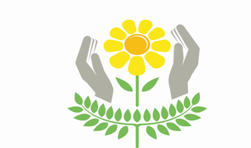 APAE	IDENTIFICAÇÃO CADASTRAIS DO USUÁRIO – PCDI E CUIDADOR FAMILIAR	IDENTIFICAÇÃO CADASTRAIS DO USUÁRIO – PCDI E CUIDADOR FAMILIAR1. NOME COMPLETO: Apelido (caso seja relevante):1. NOME COMPLETO: Apelido (caso seja relevante):2. DATA DE NASCIMENTO: __/__/____                                          3. SEXO: ( ) Feminino ( ) Masculino2. DATA DE NASCIMENTO: __/__/____                                          3. SEXO: ( ) Feminino ( ) Masculino4.RG:|__|__|__|__|__|__|__|__|__|__|4.1.ÓRGÃO: _______                 4.2.UF: |__|__|4.3.DATA DE EMISSÃO: __/__/____4.4.CPF: |__|__|__|__|__|__|__|__|__|__|__|4.RG:|__|__|__|__|__|__|__|__|__|__|4.1.ÓRGÃO: _______                 4.2.UF: |__|__|4.3.DATA DE EMISSÃO: __/__/____4.4.CPF: |__|__|__|__|__|__|__|__|__|__|__|5. TIPO DE DEFICIÊNCIA: ( ) intelectual ( ) autismo ( )múltipla ( ) física ( ) auditiva ( ) visual 5. TIPO DE DEFICIÊNCIA: ( ) intelectual ( ) autismo ( )múltipla ( ) física ( ) auditiva ( ) visual 6. RAÇA/COR:( ) branco(a) ( ) preto (a) ( ) amarelo(a) ( ) pardo (a) ( ) outro (a):6. RAÇA/COR:( ) branco(a) ( ) preto (a) ( ) amarelo(a) ( ) pardo (a) ( ) outro (a):7. NOME DA MÃE:7.1 DATA DE NASCIMENTO: __/__/____    7. NOME DA MÃE:7.1 DATA DE NASCIMENTO: __/__/____    8. NOME DO CUIDADOR FAMILIAR:                         8.1.DATA DE NASCIMENTO: __/__/____ 8. NOME DO CUIDADOR FAMILIAR:                         8.1.DATA DE NASCIMENTO: __/__/____ 9. PARENTESCO DO CUIDADOR FAMILIAR:( ) pai ( ) mãe ( ) irmã(o) ( ) avó(ô) ( ) outro:9. PARENTESCO DO CUIDADOR FAMILIAR:( ) pai ( ) mãe ( ) irmã(o) ( ) avó(ô) ( ) outro:10. ENDEREÇO (RUA, AV.): NÚMERO:                           COMPLEMENTO:                          BAIRRO:          MUNICÍPIO:                                  UF:                                CEP: |__|__|__|__|__|-|__|__|__| PONTO DE REFERÊNCIA: TELEFONES DE CONTATO: 10. ENDEREÇO (RUA, AV.): NÚMERO:                           COMPLEMENTO:                          BAIRRO:          MUNICÍPIO:                                  UF:                                CEP: |__|__|__|__|__|-|__|__|__| PONTO DE REFERÊNCIA: TELEFONES DE CONTATO: IDENTIFICAÇÃO DO DOMICÍLIOIDENTIFICAÇÃO DO DOMICÍLIO11. LOCALIZAÇÃO DO DOMICILIO: (  ) rural  (  ) urbano11. LOCALIZAÇÃO DO DOMICILIO: (  ) rural  (  ) urbano12. TIPO DE DOMICÍLIO: ( ) casa ( ) apartamento ( ) alojamento ( ) cômodo / quarto ( ) barraco ( ) outro:12. TIPO DE DOMICÍLIO: ( ) casa ( ) apartamento ( ) alojamento ( ) cômodo / quarto ( ) barraco ( ) outro:13. TIPO DE PROPRIEDADE DO DOMICÍLIO: ( ) própria quitada ( ) própria sendo paga ( ) alugada ( ) cedida ( ) invasão / posse ( ) outro:13. TIPO DE PROPRIEDADE DO DOMICÍLIO: ( ) própria quitada ( ) própria sendo paga ( ) alugada ( ) cedida ( ) invasão / posse ( ) outro:14. QUANTIDADE DE CÔMODOS (CONSIDERAR SOMENTE SE TIVER PAREDES DIVIDINDO):____14. QUANTIDADE DE CÔMODOS (CONSIDERAR SOMENTE SE TIVER PAREDES DIVIDINDO):____15. QUANTIDADE DE CÔMODOSUTILIZADOS COMO DORMITÓRIO:____15. QUANTIDADE DE CÔMODOSUTILIZADOS COMO DORMITÓRIO:____16. HÁ UM QUARTO APENAS PARA A PCDI?  (  ) sim ( ) não16. HÁ UM QUARTO APENAS PARA A PCDI?  (  ) sim ( ) não17. EXISTEM ADAPTAÇÕES NECESSÁRIAS NO QUARTO DA PCDI?  (  ) sim (  ) não17. EXISTEM ADAPTAÇÕES NECESSÁRIAS NO QUARTO DA PCDI?  (  ) sim (  ) não18. EXISTEM ADAPTAÇÕES NECESSÁRIAS NO BANHEIRO UTILIZADO PELA PCDI?  (  ) sim (  ) não18. EXISTEM ADAPTAÇÕES NECESSÁRIAS NO BANHEIRO UTILIZADO PELA PCDI?  (  ) sim (  ) não19. TEM ÁGUA CANALIZADA EM ALGUM CÔMODO: (  ) sim (  ) não19. TEM ÁGUA CANALIZADA EM ALGUM CÔMODO: (  ) sim (  ) não20. QUAL A FORMA DE ABASTECIMENTO DE ÁGUA UTILIZADA NO SEU DOMICILIO?(  ) Rede geral de distribuição(  ) Poço ou nascente(  ) Cisterna(  ) Outra forma. Especificar:20. QUAL A FORMA DE ABASTECIMENTO DE ÁGUA UTILIZADA NO SEU DOMICILIO?(  ) Rede geral de distribuição(  ) Poço ou nascente(  ) Cisterna(  ) Outra forma. Especificar:21. QUAL A FORMA DE ILUMINAÇÃO DE SEU DOMICILIO: ( ) elétrica ( ) gerador ( ) sem iluminação elétrica ( ) outro21. QUAL A FORMA DE ILUMINAÇÃO DE SEU DOMICILIO: ( ) elétrica ( ) gerador ( ) sem iluminação elétrica ( ) outro22. QUAL O MATERIAL PREDOMINANTE NO PISO DO SEU DOMICILIO?(  ) Terra(  ) Cimento(  ) Madeira(  ) Cerâmica (  ) Carpete(  ) Outro material22. QUAL O MATERIAL PREDOMINANTE NO PISO DO SEU DOMICILIO?(  ) Terra(  ) Cimento(  ) Madeira(  ) Cerâmica (  ) Carpete(  ) Outro material23. TIPO DE ACESSO AO DOMICÍLIO: ( ) asfaltado / calçado ( ) chão batido ( ) escadaria ( ) outro:_________________________23. TIPO DE ACESSO AO DOMICÍLIO: ( ) asfaltado / calçado ( ) chão batido ( ) escadaria ( ) outro:_________________________24. MORAM OUTRAS FAMÍLIAS NO SEU DOMICÍLIO, ALÉM DA SUA FAMÍLIA? ( ) não ( ) sim. Quantas?_________________________24. MORAM OUTRAS FAMÍLIAS NO SEU DOMICÍLIO, ALÉM DA SUA FAMÍLIA? ( ) não ( ) sim. Quantas?_________________________IDENTIFICAÇÃODO USUÁRIO – PCDIIDENTIFICAÇÃODO USUÁRIO – PCDI25. USA ALGUM TIPO APARELHO / INSTRUMENTO PARA SE LOCOMOVER? ( ) sim ( ) não25. USA ALGUM TIPO APARELHO / INSTRUMENTO PARA SE LOCOMOVER? ( ) sim ( ) não26. USA ALGUM TIPO DE ÓRTESE / PRÓTESE? ( ) não( ) sim. Qual? 26. USA ALGUM TIPO DE ÓRTESE / PRÓTESE? ( ) não( ) sim. Qual? 27. CONSEGUE SE COMUNICAR SOZINHO (A)? ( ) sim ( ) não27. CONSEGUE SE COMUNICAR SOZINHO (A)? ( ) sim ( ) não28. QUAL (S) PRINCIPAL (IS) FORMA(S) DE COMUNICAÇÃO QUE UTILIZA? INDIQUE F=FLUENTE, B=BOA, R=RAZOÁVEL, R=RUIM, APENAS PARA OS TIPOS DE COMUNICAÇÃO UTILIZADOS. ( ) oral ( ) escrita ( ) libras ( ) braille ( ) gestual ( ) outra:28. QUAL (S) PRINCIPAL (IS) FORMA(S) DE COMUNICAÇÃO QUE UTILIZA? INDIQUE F=FLUENTE, B=BOA, R=RAZOÁVEL, R=RUIM, APENAS PARA OS TIPOS DE COMUNICAÇÃO UTILIZADOS. ( ) oral ( ) escrita ( ) libras ( ) braille ( ) gestual ( ) outra:29. POSSUI DIAGNÓSTICO DA DEFICIENCIA? ( ) sim ( ) não29. POSSUI DIAGNÓSTICO DA DEFICIENCIA? ( ) sim ( ) não30. QUEM REALIZOU O DIAGNÓSTICO?30. QUEM REALIZOU O DIAGNÓSTICO?31. QUANDO FOI REALIZADO O DIAGNÓSTICO? __/__/_____31. QUANDO FOI REALIZADO O DIAGNÓSTICO? __/__/_____32. TEM ALGUMA DOENÇA QUE NECESSITA OU FAZ TRATAMENTO? ( ) não ( ) sim. Qual?32. TEM ALGUMA DOENÇA QUE NECESSITA OU FAZ TRATAMENTO? ( ) não ( ) sim. Qual?33. ONDE FAZ O TRATAMENTO?33. ONDE FAZ O TRATAMENTO?34. FAZ USO CONTÍNUO E/OU CONTROLADO DE ALGUM TIPO DE MEDICAMENTO? ( ) sim ( ) não34. FAZ USO CONTÍNUO E/OU CONTROLADO DE ALGUM TIPO DE MEDICAMENTO? ( ) sim ( ) não35. DE QUE FORMA SE DA À AQUISIÇÃO DOS MEDICAMENTOS?35. DE QUE FORMA SE DA À AQUISIÇÃO DOS MEDICAMENTOS?36. QUAL A FREQÜÊNCIA DE IDA AO MÉDICO: (  ) semanal (  ) mensal (  )semestral (  ) outro36. QUAL A FREQÜÊNCIA DE IDA AO MÉDICO: (  ) semanal (  ) mensal (  )semestral (  ) outro37. TEM CARTÃO DO SUS? ( )não ( ) sim. Nº37. TEM CARTÃO DO SUS? ( )não ( ) sim. NºACESSO AO SERVIÇOACESSO AO SERVIÇO38.DE QUE FORMA ACESSOU A APAE PARA O PRIMEIRO ATENDIMENTO?|__| Por demanda espontânea|__| Em decorrência de encaminhamento realizado por outros serviços/unidades do SUAS|__| Em decorrência de encaminhamento realizado pela área de Saúde|__| Em decorrência de encaminhamento realizado pela área de Educação|__| Em decorrência de encaminhamento realizado pelo Conselho Tutelar|__| Em decorrência de encaminhamento realizado pelo Poder Judiciário|__| Em decorrência de encaminhamento realizado pelo Sistema de Garantia de Direitos (Defensoria Publica, Ministério Público, Delegacias)|__| Outros encaminhamentos38.DE QUE FORMA ACESSOU A APAE PARA O PRIMEIRO ATENDIMENTO?|__| Por demanda espontânea|__| Em decorrência de encaminhamento realizado por outros serviços/unidades do SUAS|__| Em decorrência de encaminhamento realizado pela área de Saúde|__| Em decorrência de encaminhamento realizado pela área de Educação|__| Em decorrência de encaminhamento realizado pelo Conselho Tutelar|__| Em decorrência de encaminhamento realizado pelo Poder Judiciário|__| Em decorrência de encaminhamento realizado pelo Sistema de Garantia de Direitos (Defensoria Publica, Ministério Público, Delegacias)|__| Outros encaminhamentos39. POR QUE VOCÊ PROCUROU A APAE? 39. POR QUE VOCÊ PROCUROU A APAE? 40. COMO FICOU SABENDO DO SERVIÇO E CHEGOU ATÉ A APAE? 40. COMO FICOU SABENDO DO SERVIÇO E CHEGOU ATÉ A APAE? 41. QUAIS AS PRINCIPAIS DIFICULDADES DE CUIDADOS ATUALMENTE COM RELAÇÃO A ELE (A)? 41. QUAIS AS PRINCIPAIS DIFICULDADES DE CUIDADOS ATUALMENTE COM RELAÇÃO A ELE (A)? 42. EM QUE VOCÊ ACREDITA QUE A APAE PODE APOIA-LO (A)?  QUAIS AS SUAS EXPECTATIVAS? 42. EM QUE VOCÊ ACREDITA QUE A APAE PODE APOIA-LO (A)?  QUAIS AS SUAS EXPECTATIVAS? NOME TÉCNICO DE REFERENCIANº REGISTRO CONSELHOPARECER TÉCNICODATA DA ACOLHIDAASSINATURAIDENTIFICAÇÃO DA PCDI E SUA FAMÍLIAIDENTIFICAÇÃO DA PESSOA COM DEFICIENCIA INTELECTUAL – PCDI1. NOME:                                                                        1.1.DATA NASCIMENTO:__/__/____2. ESCOLARIDADE (ASSINALE COM C=COMPLETA I=INCOMPLETA, C=CURSANDO)( ) Nenhuma ( ) Básica ( ) Fundamental ( ) Média ( ) Superior3. É BENEFICIÁRIO (A) DE ALGUM PROGRAMAOU BENEFÍCIO DE TRANSFERÊNCIA DERENDASOCIAL?() não ( ) sim. Quais? 4. PRINCIPAIS DEMANDAS E NECESSIDADES INICIAIS:5. ATUALMENTE FREQÜENTA ALGUM SERVIÇO? (  ) Não (  ) Sim. Qual:(  ) Assistencia Social(  ) Educação(  ) Esporte e lazer(  ) Saúde(  ) Outros: 	IDENTIFICAÇÃO DO (A) CUIDADOR FAMÍLIAR6. NOME:                                                                    6.1.DATA NASCIMENTO:__/__/____7. SEXO: ( ) Masculino ( ) Feminino8. RELAÇÃO DE PARENTESCO COM A PESSOA COM DEFICIÊNCIA: (  ) Pessoa responsável pela Unidade Familiar(  ) Cônjuge ou companheiro(  ) Pai ou mãe(  ) Irmão ou irmã(  ) Avô ou avó(  ) Outros9. RAÇA/COR: (  ) branco(a) ( ) preto (a) ( ) amarelo (a) ( ) pardo ( ) outro: 10. ESTADO CIVIL: (  ) solteiro(a) ( ) casado(a) (  ) separado(a) (  ) união estável (  ) outros11. RG:                                      11.1.ÓRGÃO:                  11.2 DATA DE EXPEDIÇÃO:__/__/____11.3. CPF:N°NOME COMPLETOSEXODNIDADEPARENTESCO SITUAÇÃO OCUPACIONAL/ FONTE DE RENDAVALOR TOTAL DA RENDAGRAU DE ESCOLARIDADEESTUDA ATUALMENTE?PERÍODO(MANHÃ,TARDE, NOITE OU INTEGRAL)12345678913. DESPESAS NORMAIS DA FAMÍLIA13. DESPESAS NORMAIS DA FAMÍLIA13. DESPESAS NORMAIS DA FAMÍLIA13. DESPESAS NORMAIS DA FAMÍLIA13. DESPESAS NORMAIS DA FAMÍLIA13. DESPESAS NORMAIS DA FAMÍLIA13. DESPESAS NORMAIS DA FAMÍLIA13. DESPESAS NORMAIS DA FAMÍLIA13. DESPESAS NORMAIS DA FAMÍLIA13. DESPESAS NORMAIS DA FAMÍLIA13. DESPESAS NORMAIS DA FAMÍLIA13. DESPESAS NORMAIS DA FAMÍLIA13. DESPESAS NORMAIS DA FAMÍLIADESPESADESPESADESPESADESPESADESPESADESPESADESPESADESPESADESPESAVALOR MÊSVALOR MÊSVALOR MÊSVALOR MÊSEnergia elétricaEnergia elétricaEnergia elétricaEnergia elétricaEnergia elétricaEnergia elétricaEnergia elétricaEnergia elétricaEnergia elétricaR$_____,00R$_____,00R$_____,00R$_____,00Água e esgotoÁgua e esgotoÁgua e esgotoÁgua e esgotoÁgua e esgotoÁgua e esgotoÁgua e esgotoÁgua e esgotoÁgua e esgotoR$_____,00R$_____,00R$_____,00R$_____,00Gás, carvão e lenhaGás, carvão e lenhaGás, carvão e lenhaGás, carvão e lenhaGás, carvão e lenhaGás, carvão e lenhaGás, carvão e lenhaGás, carvão e lenhaGás, carvão e lenhaR$_____,00R$_____,00R$_____,00R$_____,00Alimentação, higiene e limpezaAlimentação, higiene e limpezaAlimentação, higiene e limpezaAlimentação, higiene e limpezaAlimentação, higiene e limpezaAlimentação, higiene e limpezaAlimentação, higiene e limpezaAlimentação, higiene e limpezaAlimentação, higiene e limpezaR$_____,00R$_____,00R$_____,00R$_____,00TransporteTransporteTransporteTransporteTransporteTransporteTransporteTransporteTransporteR$_____,00R$_____,00R$_____,00R$_____,00AluguelAluguelAluguelAluguelAluguelAluguelAluguelAluguelAluguelR$_____,00R$_____,00R$_____,00R$_____,00Medicamentos de uso regularMedicamentos de uso regularMedicamentos de uso regularMedicamentos de uso regularMedicamentos de uso regularMedicamentos de uso regularMedicamentos de uso regularMedicamentos de uso regularMedicamentos de uso regularR$_____,00R$_____,00R$_____,00R$_____,00HISTÓRIA DE VIDA FAMILIARHISTÓRIA DE VIDA FAMILIARHISTÓRIA DE VIDA FAMILIARHISTÓRIA DE VIDA FAMILIARHISTÓRIA DE VIDA FAMILIARHISTÓRIA DE VIDA FAMILIARHISTÓRIA DE VIDA FAMILIARHISTÓRIA DE VIDA FAMILIARHISTÓRIA DE VIDA FAMILIARHISTÓRIA DE VIDA FAMILIARHISTÓRIA DE VIDA FAMILIARHISTÓRIA DE VIDA FAMILIARHISTÓRIA DE VIDA FAMILIAR14. FALE SOBRE A SUA FAMÍLIA E SOBRE ELE (A) (IDENTIFICAR SE TRATA DA PESSOA COM DEFICIÊNCIA OU DO CUIDADOR FAMILIAR).14. FALE SOBRE A SUA FAMÍLIA E SOBRE ELE (A) (IDENTIFICAR SE TRATA DA PESSOA COM DEFICIÊNCIA OU DO CUIDADOR FAMILIAR).14. FALE SOBRE A SUA FAMÍLIA E SOBRE ELE (A) (IDENTIFICAR SE TRATA DA PESSOA COM DEFICIÊNCIA OU DO CUIDADOR FAMILIAR).14. FALE SOBRE A SUA FAMÍLIA E SOBRE ELE (A) (IDENTIFICAR SE TRATA DA PESSOA COM DEFICIÊNCIA OU DO CUIDADOR FAMILIAR).14. FALE SOBRE A SUA FAMÍLIA E SOBRE ELE (A) (IDENTIFICAR SE TRATA DA PESSOA COM DEFICIÊNCIA OU DO CUIDADOR FAMILIAR).14. FALE SOBRE A SUA FAMÍLIA E SOBRE ELE (A) (IDENTIFICAR SE TRATA DA PESSOA COM DEFICIÊNCIA OU DO CUIDADOR FAMILIAR).14. FALE SOBRE A SUA FAMÍLIA E SOBRE ELE (A) (IDENTIFICAR SE TRATA DA PESSOA COM DEFICIÊNCIA OU DO CUIDADOR FAMILIAR).14. FALE SOBRE A SUA FAMÍLIA E SOBRE ELE (A) (IDENTIFICAR SE TRATA DA PESSOA COM DEFICIÊNCIA OU DO CUIDADOR FAMILIAR).14. FALE SOBRE A SUA FAMÍLIA E SOBRE ELE (A) (IDENTIFICAR SE TRATA DA PESSOA COM DEFICIÊNCIA OU DO CUIDADOR FAMILIAR).14. FALE SOBRE A SUA FAMÍLIA E SOBRE ELE (A) (IDENTIFICAR SE TRATA DA PESSOA COM DEFICIÊNCIA OU DO CUIDADOR FAMILIAR).14. FALE SOBRE A SUA FAMÍLIA E SOBRE ELE (A) (IDENTIFICAR SE TRATA DA PESSOA COM DEFICIÊNCIA OU DO CUIDADOR FAMILIAR).14. FALE SOBRE A SUA FAMÍLIA E SOBRE ELE (A) (IDENTIFICAR SE TRATA DA PESSOA COM DEFICIÊNCIA OU DO CUIDADOR FAMILIAR).14. FALE SOBRE A SUA FAMÍLIA E SOBRE ELE (A) (IDENTIFICAR SE TRATA DA PESSOA COM DEFICIÊNCIA OU DO CUIDADOR FAMILIAR).15. APÓS O NASCIMENTO DA PCDI HOUVE MUDANÇAS NAS RELAÇÕES FAMILIARES?( ) não ( ) sim. Quais?15. APÓS O NASCIMENTO DA PCDI HOUVE MUDANÇAS NAS RELAÇÕES FAMILIARES?( ) não ( ) sim. Quais?15. APÓS O NASCIMENTO DA PCDI HOUVE MUDANÇAS NAS RELAÇÕES FAMILIARES?( ) não ( ) sim. Quais?15. APÓS O NASCIMENTO DA PCDI HOUVE MUDANÇAS NAS RELAÇÕES FAMILIARES?( ) não ( ) sim. Quais?15. APÓS O NASCIMENTO DA PCDI HOUVE MUDANÇAS NAS RELAÇÕES FAMILIARES?( ) não ( ) sim. Quais?15. APÓS O NASCIMENTO DA PCDI HOUVE MUDANÇAS NAS RELAÇÕES FAMILIARES?( ) não ( ) sim. Quais?15. APÓS O NASCIMENTO DA PCDI HOUVE MUDANÇAS NAS RELAÇÕES FAMILIARES?( ) não ( ) sim. Quais?15. APÓS O NASCIMENTO DA PCDI HOUVE MUDANÇAS NAS RELAÇÕES FAMILIARES?( ) não ( ) sim. Quais?15. APÓS O NASCIMENTO DA PCDI HOUVE MUDANÇAS NAS RELAÇÕES FAMILIARES?( ) não ( ) sim. Quais?15. APÓS O NASCIMENTO DA PCDI HOUVE MUDANÇAS NAS RELAÇÕES FAMILIARES?( ) não ( ) sim. Quais?15. APÓS O NASCIMENTO DA PCDI HOUVE MUDANÇAS NAS RELAÇÕES FAMILIARES?( ) não ( ) sim. Quais?15. APÓS O NASCIMENTO DA PCDI HOUVE MUDANÇAS NAS RELAÇÕES FAMILIARES?( ) não ( ) sim. Quais?15. APÓS O NASCIMENTO DA PCDI HOUVE MUDANÇAS NAS RELAÇÕES FAMILIARES?( ) não ( ) sim. Quais?16. CITE FATOS MARCANTES NA VIDA DA FAMÍLIA APÓS O NASCIMENTO DA PCDI? 16. CITE FATOS MARCANTES NA VIDA DA FAMÍLIA APÓS O NASCIMENTO DA PCDI? 16. CITE FATOS MARCANTES NA VIDA DA FAMÍLIA APÓS O NASCIMENTO DA PCDI? 16. CITE FATOS MARCANTES NA VIDA DA FAMÍLIA APÓS O NASCIMENTO DA PCDI? 16. CITE FATOS MARCANTES NA VIDA DA FAMÍLIA APÓS O NASCIMENTO DA PCDI? 16. CITE FATOS MARCANTES NA VIDA DA FAMÍLIA APÓS O NASCIMENTO DA PCDI? 16. CITE FATOS MARCANTES NA VIDA DA FAMÍLIA APÓS O NASCIMENTO DA PCDI? 16. CITE FATOS MARCANTES NA VIDA DA FAMÍLIA APÓS O NASCIMENTO DA PCDI? 16. CITE FATOS MARCANTES NA VIDA DA FAMÍLIA APÓS O NASCIMENTO DA PCDI? 16. CITE FATOS MARCANTES NA VIDA DA FAMÍLIA APÓS O NASCIMENTO DA PCDI? 16. CITE FATOS MARCANTES NA VIDA DA FAMÍLIA APÓS O NASCIMENTO DA PCDI? 16. CITE FATOS MARCANTES NA VIDA DA FAMÍLIA APÓS O NASCIMENTO DA PCDI? 16. CITE FATOS MARCANTES NA VIDA DA FAMÍLIA APÓS O NASCIMENTO DA PCDI? POSITIVOPOSITIVOPOSITIVOPOSITIVOPOSITIVOPOSITIVONEGATIVONEGATIVONEGATIVONEGATIVONEGATIVONEGATIVONEGATIVO17. COM QUE PESSOAS OU ORGANIZAÇÕES A FAMÍLIA (A) CONTA NO TRATO DA PCDI? 17. COM QUE PESSOAS OU ORGANIZAÇÕES A FAMÍLIA (A) CONTA NO TRATO DA PCDI? 17. COM QUE PESSOAS OU ORGANIZAÇÕES A FAMÍLIA (A) CONTA NO TRATO DA PCDI? 17. COM QUE PESSOAS OU ORGANIZAÇÕES A FAMÍLIA (A) CONTA NO TRATO DA PCDI? 17. COM QUE PESSOAS OU ORGANIZAÇÕES A FAMÍLIA (A) CONTA NO TRATO DA PCDI? 17. COM QUE PESSOAS OU ORGANIZAÇÕES A FAMÍLIA (A) CONTA NO TRATO DA PCDI? 17. COM QUE PESSOAS OU ORGANIZAÇÕES A FAMÍLIA (A) CONTA NO TRATO DA PCDI? 17. COM QUE PESSOAS OU ORGANIZAÇÕES A FAMÍLIA (A) CONTA NO TRATO DA PCDI? 17. COM QUE PESSOAS OU ORGANIZAÇÕES A FAMÍLIA (A) CONTA NO TRATO DA PCDI? 17. COM QUE PESSOAS OU ORGANIZAÇÕES A FAMÍLIA (A) CONTA NO TRATO DA PCDI? 17. COM QUE PESSOAS OU ORGANIZAÇÕES A FAMÍLIA (A) CONTA NO TRATO DA PCDI? 17. COM QUE PESSOAS OU ORGANIZAÇÕES A FAMÍLIA (A) CONTA NO TRATO DA PCDI? 17. COM QUE PESSOAS OU ORGANIZAÇÕES A FAMÍLIA (A) CONTA NO TRATO DA PCDI? PESSOAS/ ORGANIZAÇÕESPESSOAS/ ORGANIZAÇÕESPESSOAS/ ORGANIZAÇÕESSAÚDESAÚDEALIMENTAÇÃOALIMENTAÇÃOALIMENTAÇÃOCUIDADOSCUIDADOSFALECIMENTOFALECIMENTOPASSEIOS E LAZERAmigosAmigosAmigosFamiliaresFamiliaresFamiliaresIgreja/temploIgreja/temploIgreja/templo Serviços públicos	 Serviços públicos	 Serviços públicos	VizinhosVizinhosVizinhosOutros. Especificar:_________Outros. Especificar:_________Outros. Especificar:_________18. COMO É A COMUNICAÇÃO DOS MEMBROS DA FAMÍLIA COM ELE?18. COMO É A COMUNICAÇÃO DOS MEMBROS DA FAMÍLIA COM ELE?18. COMO É A COMUNICAÇÃO DOS MEMBROS DA FAMÍLIA COM ELE?18. COMO É A COMUNICAÇÃO DOS MEMBROS DA FAMÍLIA COM ELE?18. COMO É A COMUNICAÇÃO DOS MEMBROS DA FAMÍLIA COM ELE?18. COMO É A COMUNICAÇÃO DOS MEMBROS DA FAMÍLIA COM ELE?18. COMO É A COMUNICAÇÃO DOS MEMBROS DA FAMÍLIA COM ELE?18. COMO É A COMUNICAÇÃO DOS MEMBROS DA FAMÍLIA COM ELE?18. COMO É A COMUNICAÇÃO DOS MEMBROS DA FAMÍLIA COM ELE?18. COMO É A COMUNICAÇÃO DOS MEMBROS DA FAMÍLIA COM ELE?18. COMO É A COMUNICAÇÃO DOS MEMBROS DA FAMÍLIA COM ELE?18. COMO É A COMUNICAÇÃO DOS MEMBROS DA FAMÍLIA COM ELE?18. COMO É A COMUNICAÇÃO DOS MEMBROS DA FAMÍLIA COM ELE?FAMÍLIA	MEMBROSFAMÍLIA	MEMBROSDESCRIÇÃODESCRIÇÃODESCRIÇÃODESCRIÇÃODESCRIÇÃODESCRIÇÃODESCRIÇÃODESCRIÇÃODESCRIÇÃODESCRIÇÃODESCRIÇÃO(  ) Pai(  ) Pai(  ) Mãe(  ) Mãe(  ) Irmãos(  ) Irmãos(  ) Avos(  ) Avos(  ) Outros(  ) Outros19. QUEM ESCOLHEU ESSA FORMA DE COMUNICAÇÃO? POR QUÊ?19. QUEM ESCOLHEU ESSA FORMA DE COMUNICAÇÃO? POR QUÊ?19. QUEM ESCOLHEU ESSA FORMA DE COMUNICAÇÃO? POR QUÊ?19. QUEM ESCOLHEU ESSA FORMA DE COMUNICAÇÃO? POR QUÊ?19. QUEM ESCOLHEU ESSA FORMA DE COMUNICAÇÃO? POR QUÊ?19. QUEM ESCOLHEU ESSA FORMA DE COMUNICAÇÃO? POR QUÊ?19. QUEM ESCOLHEU ESSA FORMA DE COMUNICAÇÃO? POR QUÊ?19. QUEM ESCOLHEU ESSA FORMA DE COMUNICAÇÃO? POR QUÊ?19. QUEM ESCOLHEU ESSA FORMA DE COMUNICAÇÃO? POR QUÊ?19. QUEM ESCOLHEU ESSA FORMA DE COMUNICAÇÃO? POR QUÊ?19. QUEM ESCOLHEU ESSA FORMA DE COMUNICAÇÃO? POR QUÊ?19. QUEM ESCOLHEU ESSA FORMA DE COMUNICAÇÃO? POR QUÊ?19. QUEM ESCOLHEU ESSA FORMA DE COMUNICAÇÃO? POR QUÊ?20. QUAL O TIPO DE COMUNICAÇÃO QUE ELE (A) USA EM CASA PARA EXPRESSAR OS SEUS SENTIMENTOS/DESEJOS E NECESSIDADES?20. QUAL O TIPO DE COMUNICAÇÃO QUE ELE (A) USA EM CASA PARA EXPRESSAR OS SEUS SENTIMENTOS/DESEJOS E NECESSIDADES?20. QUAL O TIPO DE COMUNICAÇÃO QUE ELE (A) USA EM CASA PARA EXPRESSAR OS SEUS SENTIMENTOS/DESEJOS E NECESSIDADES?20. QUAL O TIPO DE COMUNICAÇÃO QUE ELE (A) USA EM CASA PARA EXPRESSAR OS SEUS SENTIMENTOS/DESEJOS E NECESSIDADES?20. QUAL O TIPO DE COMUNICAÇÃO QUE ELE (A) USA EM CASA PARA EXPRESSAR OS SEUS SENTIMENTOS/DESEJOS E NECESSIDADES?20. QUAL O TIPO DE COMUNICAÇÃO QUE ELE (A) USA EM CASA PARA EXPRESSAR OS SEUS SENTIMENTOS/DESEJOS E NECESSIDADES?20. QUAL O TIPO DE COMUNICAÇÃO QUE ELE (A) USA EM CASA PARA EXPRESSAR OS SEUS SENTIMENTOS/DESEJOS E NECESSIDADES?20. QUAL O TIPO DE COMUNICAÇÃO QUE ELE (A) USA EM CASA PARA EXPRESSAR OS SEUS SENTIMENTOS/DESEJOS E NECESSIDADES?20. QUAL O TIPO DE COMUNICAÇÃO QUE ELE (A) USA EM CASA PARA EXPRESSAR OS SEUS SENTIMENTOS/DESEJOS E NECESSIDADES?20. QUAL O TIPO DE COMUNICAÇÃO QUE ELE (A) USA EM CASA PARA EXPRESSAR OS SEUS SENTIMENTOS/DESEJOS E NECESSIDADES?20. QUAL O TIPO DE COMUNICAÇÃO QUE ELE (A) USA EM CASA PARA EXPRESSAR OS SEUS SENTIMENTOS/DESEJOS E NECESSIDADES?20. QUAL O TIPO DE COMUNICAÇÃO QUE ELE (A) USA EM CASA PARA EXPRESSAR OS SEUS SENTIMENTOS/DESEJOS E NECESSIDADES?20. QUAL O TIPO DE COMUNICAÇÃO QUE ELE (A) USA EM CASA PARA EXPRESSAR OS SEUS SENTIMENTOS/DESEJOS E NECESSIDADES?21. QUAIS OS MEMBROS DA FAMÍLIA QUE ENTENDE A FORMA DE EXPRESSÃO DELE?21. QUAIS OS MEMBROS DA FAMÍLIA QUE ENTENDE A FORMA DE EXPRESSÃO DELE?21. QUAIS OS MEMBROS DA FAMÍLIA QUE ENTENDE A FORMA DE EXPRESSÃO DELE?21. QUAIS OS MEMBROS DA FAMÍLIA QUE ENTENDE A FORMA DE EXPRESSÃO DELE?21. QUAIS OS MEMBROS DA FAMÍLIA QUE ENTENDE A FORMA DE EXPRESSÃO DELE?21. QUAIS OS MEMBROS DA FAMÍLIA QUE ENTENDE A FORMA DE EXPRESSÃO DELE?21. QUAIS OS MEMBROS DA FAMÍLIA QUE ENTENDE A FORMA DE EXPRESSÃO DELE?21. QUAIS OS MEMBROS DA FAMÍLIA QUE ENTENDE A FORMA DE EXPRESSÃO DELE?21. QUAIS OS MEMBROS DA FAMÍLIA QUE ENTENDE A FORMA DE EXPRESSÃO DELE?21. QUAIS OS MEMBROS DA FAMÍLIA QUE ENTENDE A FORMA DE EXPRESSÃO DELE?21. QUAIS OS MEMBROS DA FAMÍLIA QUE ENTENDE A FORMA DE EXPRESSÃO DELE?21. QUAIS OS MEMBROS DA FAMÍLIA QUE ENTENDE A FORMA DE EXPRESSÃO DELE?21. QUAIS OS MEMBROS DA FAMÍLIA QUE ENTENDE A FORMA DE EXPRESSÃO DELE?22. ELE PARTICIPA DAS ROTINAS FAMILIARES?(  ) Café da manhã/almoço/jantar(  ) ver TV(  ) Festas familiares(  ) Restaurantes(  ) Outras Especifique____________________________________________________________22. ELE PARTICIPA DAS ROTINAS FAMILIARES?(  ) Café da manhã/almoço/jantar(  ) ver TV(  ) Festas familiares(  ) Restaurantes(  ) Outras Especifique____________________________________________________________22. ELE PARTICIPA DAS ROTINAS FAMILIARES?(  ) Café da manhã/almoço/jantar(  ) ver TV(  ) Festas familiares(  ) Restaurantes(  ) Outras Especifique____________________________________________________________22. ELE PARTICIPA DAS ROTINAS FAMILIARES?(  ) Café da manhã/almoço/jantar(  ) ver TV(  ) Festas familiares(  ) Restaurantes(  ) Outras Especifique____________________________________________________________22. ELE PARTICIPA DAS ROTINAS FAMILIARES?(  ) Café da manhã/almoço/jantar(  ) ver TV(  ) Festas familiares(  ) Restaurantes(  ) Outras Especifique____________________________________________________________22. ELE PARTICIPA DAS ROTINAS FAMILIARES?(  ) Café da manhã/almoço/jantar(  ) ver TV(  ) Festas familiares(  ) Restaurantes(  ) Outras Especifique____________________________________________________________22. ELE PARTICIPA DAS ROTINAS FAMILIARES?(  ) Café da manhã/almoço/jantar(  ) ver TV(  ) Festas familiares(  ) Restaurantes(  ) Outras Especifique____________________________________________________________22. ELE PARTICIPA DAS ROTINAS FAMILIARES?(  ) Café da manhã/almoço/jantar(  ) ver TV(  ) Festas familiares(  ) Restaurantes(  ) Outras Especifique____________________________________________________________22. ELE PARTICIPA DAS ROTINAS FAMILIARES?(  ) Café da manhã/almoço/jantar(  ) ver TV(  ) Festas familiares(  ) Restaurantes(  ) Outras Especifique____________________________________________________________22. ELE PARTICIPA DAS ROTINAS FAMILIARES?(  ) Café da manhã/almoço/jantar(  ) ver TV(  ) Festas familiares(  ) Restaurantes(  ) Outras Especifique____________________________________________________________22. ELE PARTICIPA DAS ROTINAS FAMILIARES?(  ) Café da manhã/almoço/jantar(  ) ver TV(  ) Festas familiares(  ) Restaurantes(  ) Outras Especifique____________________________________________________________22. ELE PARTICIPA DAS ROTINAS FAMILIARES?(  ) Café da manhã/almoço/jantar(  ) ver TV(  ) Festas familiares(  ) Restaurantes(  ) Outras Especifique____________________________________________________________22. ELE PARTICIPA DAS ROTINAS FAMILIARES?(  ) Café da manhã/almoço/jantar(  ) ver TV(  ) Festas familiares(  ) Restaurantes(  ) Outras Especifique____________________________________________________________23. QUAIS AS SITUAÇÕES QUE MAIS TRAZ ALEGRIA?23. QUAIS AS SITUAÇÕES QUE MAIS TRAZ ALEGRIA?23. QUAIS AS SITUAÇÕES QUE MAIS TRAZ ALEGRIA?23. QUAIS AS SITUAÇÕES QUE MAIS TRAZ ALEGRIA?23. QUAIS AS SITUAÇÕES QUE MAIS TRAZ ALEGRIA?23. QUAIS AS SITUAÇÕES QUE MAIS TRAZ ALEGRIA?23. QUAIS AS SITUAÇÕES QUE MAIS TRAZ ALEGRIA?23. QUAIS AS SITUAÇÕES QUE MAIS TRAZ ALEGRIA?23. QUAIS AS SITUAÇÕES QUE MAIS TRAZ ALEGRIA?23. QUAIS AS SITUAÇÕES QUE MAIS TRAZ ALEGRIA?23. QUAIS AS SITUAÇÕES QUE MAIS TRAZ ALEGRIA?23. QUAIS AS SITUAÇÕES QUE MAIS TRAZ ALEGRIA?23. QUAIS AS SITUAÇÕES QUE MAIS TRAZ ALEGRIA?PCDIPCDIPCDIPCDIPCDIPCDICUIDADOR FAMILIARCUIDADOR FAMILIARCUIDADOR FAMILIARCUIDADOR FAMILIARCUIDADOR FAMILIARCUIDADOR FAMILIARCUIDADOR FAMILIAR24. QUAIS AS SITUAÇÕES QUE MAIS TRAZ INSEGURANÇA E MEDO? 24. QUAIS AS SITUAÇÕES QUE MAIS TRAZ INSEGURANÇA E MEDO? 24. QUAIS AS SITUAÇÕES QUE MAIS TRAZ INSEGURANÇA E MEDO? 24. QUAIS AS SITUAÇÕES QUE MAIS TRAZ INSEGURANÇA E MEDO? 24. QUAIS AS SITUAÇÕES QUE MAIS TRAZ INSEGURANÇA E MEDO? 24. QUAIS AS SITUAÇÕES QUE MAIS TRAZ INSEGURANÇA E MEDO? 24. QUAIS AS SITUAÇÕES QUE MAIS TRAZ INSEGURANÇA E MEDO? 24. QUAIS AS SITUAÇÕES QUE MAIS TRAZ INSEGURANÇA E MEDO? 24. QUAIS AS SITUAÇÕES QUE MAIS TRAZ INSEGURANÇA E MEDO? 24. QUAIS AS SITUAÇÕES QUE MAIS TRAZ INSEGURANÇA E MEDO? 24. QUAIS AS SITUAÇÕES QUE MAIS TRAZ INSEGURANÇA E MEDO? 24. QUAIS AS SITUAÇÕES QUE MAIS TRAZ INSEGURANÇA E MEDO? 24. QUAIS AS SITUAÇÕES QUE MAIS TRAZ INSEGURANÇA E MEDO? PCDIPCDIPCDIPCDIPCDIPCDICUIDADOR FAMILIARCUIDADOR FAMILIARCUIDADOR FAMILIARCUIDADOR FAMILIARCUIDADOR FAMILIARCUIDADOR FAMILIARCUIDADOR FAMILIAR25. O QUE MAIS ASPIRA NA VIDA? 25. O QUE MAIS ASPIRA NA VIDA? 25. O QUE MAIS ASPIRA NA VIDA? 25. O QUE MAIS ASPIRA NA VIDA? 25. O QUE MAIS ASPIRA NA VIDA? 25. O QUE MAIS ASPIRA NA VIDA? 25. O QUE MAIS ASPIRA NA VIDA? 25. O QUE MAIS ASPIRA NA VIDA? 25. O QUE MAIS ASPIRA NA VIDA? 25. O QUE MAIS ASPIRA NA VIDA? 25. O QUE MAIS ASPIRA NA VIDA? 25. O QUE MAIS ASPIRA NA VIDA? 25. O QUE MAIS ASPIRA NA VIDA? PCDIPCDIPCDIPCDIPCDIPCDICUIDADOR FAMILIARCUIDADOR FAMILIARCUIDADOR FAMILIARCUIDADOR FAMILIARCUIDADOR FAMILIARCUIDADOR FAMILIARCUIDADOR FAMILIAR26. VOCÊ PRETENDE PARTICIPAR DE ATIVIDADES DE ASSISTÊNCIA SOCIAL NA APAE? ( ) sim ( ) não26. VOCÊ PRETENDE PARTICIPAR DE ATIVIDADES DE ASSISTÊNCIA SOCIAL NA APAE? ( ) sim ( ) não26. VOCÊ PRETENDE PARTICIPAR DE ATIVIDADES DE ASSISTÊNCIA SOCIAL NA APAE? ( ) sim ( ) não26. VOCÊ PRETENDE PARTICIPAR DE ATIVIDADES DE ASSISTÊNCIA SOCIAL NA APAE? ( ) sim ( ) não26. VOCÊ PRETENDE PARTICIPAR DE ATIVIDADES DE ASSISTÊNCIA SOCIAL NA APAE? ( ) sim ( ) não26. VOCÊ PRETENDE PARTICIPAR DE ATIVIDADES DE ASSISTÊNCIA SOCIAL NA APAE? ( ) sim ( ) não26. VOCÊ PRETENDE PARTICIPAR DE ATIVIDADES DE ASSISTÊNCIA SOCIAL NA APAE? ( ) sim ( ) não26. VOCÊ PRETENDE PARTICIPAR DE ATIVIDADES DE ASSISTÊNCIA SOCIAL NA APAE? ( ) sim ( ) não26. VOCÊ PRETENDE PARTICIPAR DE ATIVIDADES DE ASSISTÊNCIA SOCIAL NA APAE? ( ) sim ( ) não26. VOCÊ PRETENDE PARTICIPAR DE ATIVIDADES DE ASSISTÊNCIA SOCIAL NA APAE? ( ) sim ( ) não26. VOCÊ PRETENDE PARTICIPAR DE ATIVIDADES DE ASSISTÊNCIA SOCIAL NA APAE? ( ) sim ( ) não26. VOCÊ PRETENDE PARTICIPAR DE ATIVIDADES DE ASSISTÊNCIA SOCIAL NA APAE? ( ) sim ( ) não26. VOCÊ PRETENDE PARTICIPAR DE ATIVIDADES DE ASSISTÊNCIA SOCIAL NA APAE? ( ) sim ( ) não27. QUE TIPOS DE ATIVIDADES? ( ) reuniões ( ) grupos de diálogo ( ) formação ( ) atividades cultura E lazer ( ) outros:27. QUE TIPOS DE ATIVIDADES? ( ) reuniões ( ) grupos de diálogo ( ) formação ( ) atividades cultura E lazer ( ) outros:27. QUE TIPOS DE ATIVIDADES? ( ) reuniões ( ) grupos de diálogo ( ) formação ( ) atividades cultura E lazer ( ) outros:27. QUE TIPOS DE ATIVIDADES? ( ) reuniões ( ) grupos de diálogo ( ) formação ( ) atividades cultura E lazer ( ) outros:27. QUE TIPOS DE ATIVIDADES? ( ) reuniões ( ) grupos de diálogo ( ) formação ( ) atividades cultura E lazer ( ) outros:27. QUE TIPOS DE ATIVIDADES? ( ) reuniões ( ) grupos de diálogo ( ) formação ( ) atividades cultura E lazer ( ) outros:27. QUE TIPOS DE ATIVIDADES? ( ) reuniões ( ) grupos de diálogo ( ) formação ( ) atividades cultura E lazer ( ) outros:27. QUE TIPOS DE ATIVIDADES? ( ) reuniões ( ) grupos de diálogo ( ) formação ( ) atividades cultura E lazer ( ) outros:27. QUE TIPOS DE ATIVIDADES? ( ) reuniões ( ) grupos de diálogo ( ) formação ( ) atividades cultura E lazer ( ) outros:27. QUE TIPOS DE ATIVIDADES? ( ) reuniões ( ) grupos de diálogo ( ) formação ( ) atividades cultura E lazer ( ) outros:27. QUE TIPOS DE ATIVIDADES? ( ) reuniões ( ) grupos de diálogo ( ) formação ( ) atividades cultura E lazer ( ) outros:27. QUE TIPOS DE ATIVIDADES? ( ) reuniões ( ) grupos de diálogo ( ) formação ( ) atividades cultura E lazer ( ) outros:27. QUE TIPOS DE ATIVIDADES? ( ) reuniões ( ) grupos de diálogo ( ) formação ( ) atividades cultura E lazer ( ) outros:28. QUAL O NÍVEL DE SATISFAÇÃO(IN - INSATISFEITO,  PS - POUCO SATISFEITO, S - SATISFEITO,  MS - MUITO SATISFEITO) COM:__Vida em Geral__Habitação/Residência__Renda__Amigos__Família__Vizinhos __Segurança__Educação/Escolaridade dos moradores__Saúde__Liberdade de escolha e controle sobre sua vida/Autonomia__Recebimento de Apoios nos cuidados com a PCDI__Religião __Outros. Especificar:28. QUAL O NÍVEL DE SATISFAÇÃO(IN - INSATISFEITO,  PS - POUCO SATISFEITO, S - SATISFEITO,  MS - MUITO SATISFEITO) COM:__Vida em Geral__Habitação/Residência__Renda__Amigos__Família__Vizinhos __Segurança__Educação/Escolaridade dos moradores__Saúde__Liberdade de escolha e controle sobre sua vida/Autonomia__Recebimento de Apoios nos cuidados com a PCDI__Religião __Outros. Especificar:28. QUAL O NÍVEL DE SATISFAÇÃO(IN - INSATISFEITO,  PS - POUCO SATISFEITO, S - SATISFEITO,  MS - MUITO SATISFEITO) COM:__Vida em Geral__Habitação/Residência__Renda__Amigos__Família__Vizinhos __Segurança__Educação/Escolaridade dos moradores__Saúde__Liberdade de escolha e controle sobre sua vida/Autonomia__Recebimento de Apoios nos cuidados com a PCDI__Religião __Outros. Especificar:28. QUAL O NÍVEL DE SATISFAÇÃO(IN - INSATISFEITO,  PS - POUCO SATISFEITO, S - SATISFEITO,  MS - MUITO SATISFEITO) COM:__Vida em Geral__Habitação/Residência__Renda__Amigos__Família__Vizinhos __Segurança__Educação/Escolaridade dos moradores__Saúde__Liberdade de escolha e controle sobre sua vida/Autonomia__Recebimento de Apoios nos cuidados com a PCDI__Religião __Outros. Especificar:28. QUAL O NÍVEL DE SATISFAÇÃO(IN - INSATISFEITO,  PS - POUCO SATISFEITO, S - SATISFEITO,  MS - MUITO SATISFEITO) COM:__Vida em Geral__Habitação/Residência__Renda__Amigos__Família__Vizinhos __Segurança__Educação/Escolaridade dos moradores__Saúde__Liberdade de escolha e controle sobre sua vida/Autonomia__Recebimento de Apoios nos cuidados com a PCDI__Religião __Outros. Especificar:28. QUAL O NÍVEL DE SATISFAÇÃO(IN - INSATISFEITO,  PS - POUCO SATISFEITO, S - SATISFEITO,  MS - MUITO SATISFEITO) COM:__Vida em Geral__Habitação/Residência__Renda__Amigos__Família__Vizinhos __Segurança__Educação/Escolaridade dos moradores__Saúde__Liberdade de escolha e controle sobre sua vida/Autonomia__Recebimento de Apoios nos cuidados com a PCDI__Religião __Outros. Especificar:28. QUAL O NÍVEL DE SATISFAÇÃO(IN - INSATISFEITO,  PS - POUCO SATISFEITO, S - SATISFEITO,  MS - MUITO SATISFEITO) COM:__Vida em Geral__Habitação/Residência__Renda__Amigos__Família__Vizinhos __Segurança__Educação/Escolaridade dos moradores__Saúde__Liberdade de escolha e controle sobre sua vida/Autonomia__Recebimento de Apoios nos cuidados com a PCDI__Religião __Outros. Especificar:28. QUAL O NÍVEL DE SATISFAÇÃO(IN - INSATISFEITO,  PS - POUCO SATISFEITO, S - SATISFEITO,  MS - MUITO SATISFEITO) COM:__Vida em Geral__Habitação/Residência__Renda__Amigos__Família__Vizinhos __Segurança__Educação/Escolaridade dos moradores__Saúde__Liberdade de escolha e controle sobre sua vida/Autonomia__Recebimento de Apoios nos cuidados com a PCDI__Religião __Outros. Especificar:28. QUAL O NÍVEL DE SATISFAÇÃO(IN - INSATISFEITO,  PS - POUCO SATISFEITO, S - SATISFEITO,  MS - MUITO SATISFEITO) COM:__Vida em Geral__Habitação/Residência__Renda__Amigos__Família__Vizinhos __Segurança__Educação/Escolaridade dos moradores__Saúde__Liberdade de escolha e controle sobre sua vida/Autonomia__Recebimento de Apoios nos cuidados com a PCDI__Religião __Outros. Especificar:28. QUAL O NÍVEL DE SATISFAÇÃO(IN - INSATISFEITO,  PS - POUCO SATISFEITO, S - SATISFEITO,  MS - MUITO SATISFEITO) COM:__Vida em Geral__Habitação/Residência__Renda__Amigos__Família__Vizinhos __Segurança__Educação/Escolaridade dos moradores__Saúde__Liberdade de escolha e controle sobre sua vida/Autonomia__Recebimento de Apoios nos cuidados com a PCDI__Religião __Outros. Especificar:28. QUAL O NÍVEL DE SATISFAÇÃO(IN - INSATISFEITO,  PS - POUCO SATISFEITO, S - SATISFEITO,  MS - MUITO SATISFEITO) COM:__Vida em Geral__Habitação/Residência__Renda__Amigos__Família__Vizinhos __Segurança__Educação/Escolaridade dos moradores__Saúde__Liberdade de escolha e controle sobre sua vida/Autonomia__Recebimento de Apoios nos cuidados com a PCDI__Religião __Outros. Especificar:28. QUAL O NÍVEL DE SATISFAÇÃO(IN - INSATISFEITO,  PS - POUCO SATISFEITO, S - SATISFEITO,  MS - MUITO SATISFEITO) COM:__Vida em Geral__Habitação/Residência__Renda__Amigos__Família__Vizinhos __Segurança__Educação/Escolaridade dos moradores__Saúde__Liberdade de escolha e controle sobre sua vida/Autonomia__Recebimento de Apoios nos cuidados com a PCDI__Religião __Outros. Especificar:28. QUAL O NÍVEL DE SATISFAÇÃO(IN - INSATISFEITO,  PS - POUCO SATISFEITO, S - SATISFEITO,  MS - MUITO SATISFEITO) COM:__Vida em Geral__Habitação/Residência__Renda__Amigos__Família__Vizinhos __Segurança__Educação/Escolaridade dos moradores__Saúde__Liberdade de escolha e controle sobre sua vida/Autonomia__Recebimento de Apoios nos cuidados com a PCDI__Religião __Outros. Especificar:CASACASACASACASACASACASACASACASACASACASACASACASACASA29. OS MEMBROS DA FAMÍLIA POSSUEM TAREFAS DOMESTICAS? (  ) Sim (  ) Não29. OS MEMBROS DA FAMÍLIA POSSUEM TAREFAS DOMESTICAS? (  ) Sim (  ) Não29. OS MEMBROS DA FAMÍLIA POSSUEM TAREFAS DOMESTICAS? (  ) Sim (  ) Não29. OS MEMBROS DA FAMÍLIA POSSUEM TAREFAS DOMESTICAS? (  ) Sim (  ) Não29. OS MEMBROS DA FAMÍLIA POSSUEM TAREFAS DOMESTICAS? (  ) Sim (  ) Não29. OS MEMBROS DA FAMÍLIA POSSUEM TAREFAS DOMESTICAS? (  ) Sim (  ) Não29. OS MEMBROS DA FAMÍLIA POSSUEM TAREFAS DOMESTICAS? (  ) Sim (  ) Não29. OS MEMBROS DA FAMÍLIA POSSUEM TAREFAS DOMESTICAS? (  ) Sim (  ) Não29. OS MEMBROS DA FAMÍLIA POSSUEM TAREFAS DOMESTICAS? (  ) Sim (  ) Não29. OS MEMBROS DA FAMÍLIA POSSUEM TAREFAS DOMESTICAS? (  ) Sim (  ) Não29. OS MEMBROS DA FAMÍLIA POSSUEM TAREFAS DOMESTICAS? (  ) Sim (  ) Não29. OS MEMBROS DA FAMÍLIA POSSUEM TAREFAS DOMESTICAS? (  ) Sim (  ) Não29. OS MEMBROS DA FAMÍLIA POSSUEM TAREFAS DOMESTICAS? (  ) Sim (  ) Não30. A PCDI POSSUI TAREFAS ESPECIFICAS NA CASA?(  ) Não (  ) Sim. Quais?30. A PCDI POSSUI TAREFAS ESPECIFICAS NA CASA?(  ) Não (  ) Sim. Quais?30. A PCDI POSSUI TAREFAS ESPECIFICAS NA CASA?(  ) Não (  ) Sim. Quais?30. A PCDI POSSUI TAREFAS ESPECIFICAS NA CASA?(  ) Não (  ) Sim. Quais?30. A PCDI POSSUI TAREFAS ESPECIFICAS NA CASA?(  ) Não (  ) Sim. Quais?30. A PCDI POSSUI TAREFAS ESPECIFICAS NA CASA?(  ) Não (  ) Sim. Quais?30. A PCDI POSSUI TAREFAS ESPECIFICAS NA CASA?(  ) Não (  ) Sim. Quais?30. A PCDI POSSUI TAREFAS ESPECIFICAS NA CASA?(  ) Não (  ) Sim. Quais?30. A PCDI POSSUI TAREFAS ESPECIFICAS NA CASA?(  ) Não (  ) Sim. Quais?30. A PCDI POSSUI TAREFAS ESPECIFICAS NA CASA?(  ) Não (  ) Sim. Quais?30. A PCDI POSSUI TAREFAS ESPECIFICAS NA CASA?(  ) Não (  ) Sim. Quais?30. A PCDI POSSUI TAREFAS ESPECIFICAS NA CASA?(  ) Não (  ) Sim. Quais?30. A PCDI POSSUI TAREFAS ESPECIFICAS NA CASA?(  ) Não (  ) Sim. Quais?31. QUAL A FREQÜÊNCIA DA REALIZAÇÃO DESSAS TAREFAS PELA PCDI? (  ) Diária (  ) Semanal  (  ) quinzenal  (  ) Finais de semana (  ) Outras31. QUAL A FREQÜÊNCIA DA REALIZAÇÃO DESSAS TAREFAS PELA PCDI? (  ) Diária (  ) Semanal  (  ) quinzenal  (  ) Finais de semana (  ) Outras31. QUAL A FREQÜÊNCIA DA REALIZAÇÃO DESSAS TAREFAS PELA PCDI? (  ) Diária (  ) Semanal  (  ) quinzenal  (  ) Finais de semana (  ) Outras31. QUAL A FREQÜÊNCIA DA REALIZAÇÃO DESSAS TAREFAS PELA PCDI? (  ) Diária (  ) Semanal  (  ) quinzenal  (  ) Finais de semana (  ) Outras31. QUAL A FREQÜÊNCIA DA REALIZAÇÃO DESSAS TAREFAS PELA PCDI? (  ) Diária (  ) Semanal  (  ) quinzenal  (  ) Finais de semana (  ) Outras31. QUAL A FREQÜÊNCIA DA REALIZAÇÃO DESSAS TAREFAS PELA PCDI? (  ) Diária (  ) Semanal  (  ) quinzenal  (  ) Finais de semana (  ) Outras31. QUAL A FREQÜÊNCIA DA REALIZAÇÃO DESSAS TAREFAS PELA PCDI? (  ) Diária (  ) Semanal  (  ) quinzenal  (  ) Finais de semana (  ) Outras31. QUAL A FREQÜÊNCIA DA REALIZAÇÃO DESSAS TAREFAS PELA PCDI? (  ) Diária (  ) Semanal  (  ) quinzenal  (  ) Finais de semana (  ) Outras31. QUAL A FREQÜÊNCIA DA REALIZAÇÃO DESSAS TAREFAS PELA PCDI? (  ) Diária (  ) Semanal  (  ) quinzenal  (  ) Finais de semana (  ) Outras31. QUAL A FREQÜÊNCIA DA REALIZAÇÃO DESSAS TAREFAS PELA PCDI? (  ) Diária (  ) Semanal  (  ) quinzenal  (  ) Finais de semana (  ) Outras31. QUAL A FREQÜÊNCIA DA REALIZAÇÃO DESSAS TAREFAS PELA PCDI? (  ) Diária (  ) Semanal  (  ) quinzenal  (  ) Finais de semana (  ) Outras31. QUAL A FREQÜÊNCIA DA REALIZAÇÃO DESSAS TAREFAS PELA PCDI? (  ) Diária (  ) Semanal  (  ) quinzenal  (  ) Finais de semana (  ) Outras31. QUAL A FREQÜÊNCIA DA REALIZAÇÃO DESSAS TAREFAS PELA PCDI? (  ) Diária (  ) Semanal  (  ) quinzenal  (  ) Finais de semana (  ) Outras32. PARA REALIZAR AS TAREFAS ELE (A) PRECISA DE APOIO? (  ) Não (  ) Sim. Quais?32. PARA REALIZAR AS TAREFAS ELE (A) PRECISA DE APOIO? (  ) Não (  ) Sim. Quais?32. PARA REALIZAR AS TAREFAS ELE (A) PRECISA DE APOIO? (  ) Não (  ) Sim. Quais?32. PARA REALIZAR AS TAREFAS ELE (A) PRECISA DE APOIO? (  ) Não (  ) Sim. Quais?32. PARA REALIZAR AS TAREFAS ELE (A) PRECISA DE APOIO? (  ) Não (  ) Sim. Quais?32. PARA REALIZAR AS TAREFAS ELE (A) PRECISA DE APOIO? (  ) Não (  ) Sim. Quais?32. PARA REALIZAR AS TAREFAS ELE (A) PRECISA DE APOIO? (  ) Não (  ) Sim. Quais?32. PARA REALIZAR AS TAREFAS ELE (A) PRECISA DE APOIO? (  ) Não (  ) Sim. Quais?32. PARA REALIZAR AS TAREFAS ELE (A) PRECISA DE APOIO? (  ) Não (  ) Sim. Quais?32. PARA REALIZAR AS TAREFAS ELE (A) PRECISA DE APOIO? (  ) Não (  ) Sim. Quais?32. PARA REALIZAR AS TAREFAS ELE (A) PRECISA DE APOIO? (  ) Não (  ) Sim. Quais?32. PARA REALIZAR AS TAREFAS ELE (A) PRECISA DE APOIO? (  ) Não (  ) Sim. Quais?32. PARA REALIZAR AS TAREFAS ELE (A) PRECISA DE APOIO? (  ) Não (  ) Sim. Quais?33.QUEM É QUE O(A) APÓIA OU PODE VIR A APOIAR?33.QUEM É QUE O(A) APÓIA OU PODE VIR A APOIAR?33.QUEM É QUE O(A) APÓIA OU PODE VIR A APOIAR?33.QUEM É QUE O(A) APÓIA OU PODE VIR A APOIAR?33.QUEM É QUE O(A) APÓIA OU PODE VIR A APOIAR?33.QUEM É QUE O(A) APÓIA OU PODE VIR A APOIAR?33.QUEM É QUE O(A) APÓIA OU PODE VIR A APOIAR?33.QUEM É QUE O(A) APÓIA OU PODE VIR A APOIAR?33.QUEM É QUE O(A) APÓIA OU PODE VIR A APOIAR?33.QUEM É QUE O(A) APÓIA OU PODE VIR A APOIAR?33.QUEM É QUE O(A) APÓIA OU PODE VIR A APOIAR?33.QUEM É QUE O(A) APÓIA OU PODE VIR A APOIAR?33.QUEM É QUE O(A) APÓIA OU PODE VIR A APOIAR?34. ELE (A) JÁ DEMONSTROU INTERESSE EM REALIZAR TAREFAS EM CASA? (  ) Não (  ) Sim. Quais?34. ELE (A) JÁ DEMONSTROU INTERESSE EM REALIZAR TAREFAS EM CASA? (  ) Não (  ) Sim. Quais?34. ELE (A) JÁ DEMONSTROU INTERESSE EM REALIZAR TAREFAS EM CASA? (  ) Não (  ) Sim. Quais?34. ELE (A) JÁ DEMONSTROU INTERESSE EM REALIZAR TAREFAS EM CASA? (  ) Não (  ) Sim. Quais?34. ELE (A) JÁ DEMONSTROU INTERESSE EM REALIZAR TAREFAS EM CASA? (  ) Não (  ) Sim. Quais?34. ELE (A) JÁ DEMONSTROU INTERESSE EM REALIZAR TAREFAS EM CASA? (  ) Não (  ) Sim. Quais?34. ELE (A) JÁ DEMONSTROU INTERESSE EM REALIZAR TAREFAS EM CASA? (  ) Não (  ) Sim. Quais?34. ELE (A) JÁ DEMONSTROU INTERESSE EM REALIZAR TAREFAS EM CASA? (  ) Não (  ) Sim. Quais?34. ELE (A) JÁ DEMONSTROU INTERESSE EM REALIZAR TAREFAS EM CASA? (  ) Não (  ) Sim. Quais?34. ELE (A) JÁ DEMONSTROU INTERESSE EM REALIZAR TAREFAS EM CASA? (  ) Não (  ) Sim. Quais?34. ELE (A) JÁ DEMONSTROU INTERESSE EM REALIZAR TAREFAS EM CASA? (  ) Não (  ) Sim. Quais?34. ELE (A) JÁ DEMONSTROU INTERESSE EM REALIZAR TAREFAS EM CASA? (  ) Não (  ) Sim. Quais?34. ELE (A) JÁ DEMONSTROU INTERESSE EM REALIZAR TAREFAS EM CASA? (  ) Não (  ) Sim. Quais?35. QUAIS AS TAREFAS QUE VOCÊ GOSTARIA QUE ELE (A) REALIZASSE EM CASA?35. QUAIS AS TAREFAS QUE VOCÊ GOSTARIA QUE ELE (A) REALIZASSE EM CASA?35. QUAIS AS TAREFAS QUE VOCÊ GOSTARIA QUE ELE (A) REALIZASSE EM CASA?35. QUAIS AS TAREFAS QUE VOCÊ GOSTARIA QUE ELE (A) REALIZASSE EM CASA?35. QUAIS AS TAREFAS QUE VOCÊ GOSTARIA QUE ELE (A) REALIZASSE EM CASA?35. QUAIS AS TAREFAS QUE VOCÊ GOSTARIA QUE ELE (A) REALIZASSE EM CASA?35. QUAIS AS TAREFAS QUE VOCÊ GOSTARIA QUE ELE (A) REALIZASSE EM CASA?35. QUAIS AS TAREFAS QUE VOCÊ GOSTARIA QUE ELE (A) REALIZASSE EM CASA?35. QUAIS AS TAREFAS QUE VOCÊ GOSTARIA QUE ELE (A) REALIZASSE EM CASA?35. QUAIS AS TAREFAS QUE VOCÊ GOSTARIA QUE ELE (A) REALIZASSE EM CASA?35. QUAIS AS TAREFAS QUE VOCÊ GOSTARIA QUE ELE (A) REALIZASSE EM CASA?35. QUAIS AS TAREFAS QUE VOCÊ GOSTARIA QUE ELE (A) REALIZASSE EM CASA?35. QUAIS AS TAREFAS QUE VOCÊ GOSTARIA QUE ELE (A) REALIZASSE EM CASA?36. PARA FAZER ESSAS TAREFAS O QUE E QUE SERIA NECESSÁRIO?36. PARA FAZER ESSAS TAREFAS O QUE E QUE SERIA NECESSÁRIO?36. PARA FAZER ESSAS TAREFAS O QUE E QUE SERIA NECESSÁRIO?36. PARA FAZER ESSAS TAREFAS O QUE E QUE SERIA NECESSÁRIO?36. PARA FAZER ESSAS TAREFAS O QUE E QUE SERIA NECESSÁRIO?36. PARA FAZER ESSAS TAREFAS O QUE E QUE SERIA NECESSÁRIO?36. PARA FAZER ESSAS TAREFAS O QUE E QUE SERIA NECESSÁRIO?36. PARA FAZER ESSAS TAREFAS O QUE E QUE SERIA NECESSÁRIO?36. PARA FAZER ESSAS TAREFAS O QUE E QUE SERIA NECESSÁRIO?36. PARA FAZER ESSAS TAREFAS O QUE E QUE SERIA NECESSÁRIO?36. PARA FAZER ESSAS TAREFAS O QUE E QUE SERIA NECESSÁRIO?36. PARA FAZER ESSAS TAREFAS O QUE E QUE SERIA NECESSÁRIO?36. PARA FAZER ESSAS TAREFAS O QUE E QUE SERIA NECESSÁRIO?37. VOCÊ ACHA IMPORTANTE QUE ELE (A) REALIZE TAREFAS DOMÉSTICAS? POR QUÊ?37. VOCÊ ACHA IMPORTANTE QUE ELE (A) REALIZE TAREFAS DOMÉSTICAS? POR QUÊ?37. VOCÊ ACHA IMPORTANTE QUE ELE (A) REALIZE TAREFAS DOMÉSTICAS? POR QUÊ?37. VOCÊ ACHA IMPORTANTE QUE ELE (A) REALIZE TAREFAS DOMÉSTICAS? POR QUÊ?37. VOCÊ ACHA IMPORTANTE QUE ELE (A) REALIZE TAREFAS DOMÉSTICAS? POR QUÊ?37. VOCÊ ACHA IMPORTANTE QUE ELE (A) REALIZE TAREFAS DOMÉSTICAS? POR QUÊ?37. VOCÊ ACHA IMPORTANTE QUE ELE (A) REALIZE TAREFAS DOMÉSTICAS? POR QUÊ?37. VOCÊ ACHA IMPORTANTE QUE ELE (A) REALIZE TAREFAS DOMÉSTICAS? POR QUÊ?37. VOCÊ ACHA IMPORTANTE QUE ELE (A) REALIZE TAREFAS DOMÉSTICAS? POR QUÊ?37. VOCÊ ACHA IMPORTANTE QUE ELE (A) REALIZE TAREFAS DOMÉSTICAS? POR QUÊ?37. VOCÊ ACHA IMPORTANTE QUE ELE (A) REALIZE TAREFAS DOMÉSTICAS? POR QUÊ?37. VOCÊ ACHA IMPORTANTE QUE ELE (A) REALIZE TAREFAS DOMÉSTICAS? POR QUÊ?37. VOCÊ ACHA IMPORTANTE QUE ELE (A) REALIZE TAREFAS DOMÉSTICAS? POR QUÊ?38. VOCÊ ACREDITA QUE ELE POSSA REALIZAR TAREFAS DOMESTICAS? (  ) Não (  ) Sim. Por quê?38. VOCÊ ACREDITA QUE ELE POSSA REALIZAR TAREFAS DOMESTICAS? (  ) Não (  ) Sim. Por quê?38. VOCÊ ACREDITA QUE ELE POSSA REALIZAR TAREFAS DOMESTICAS? (  ) Não (  ) Sim. Por quê?38. VOCÊ ACREDITA QUE ELE POSSA REALIZAR TAREFAS DOMESTICAS? (  ) Não (  ) Sim. Por quê?38. VOCÊ ACREDITA QUE ELE POSSA REALIZAR TAREFAS DOMESTICAS? (  ) Não (  ) Sim. Por quê?38. VOCÊ ACREDITA QUE ELE POSSA REALIZAR TAREFAS DOMESTICAS? (  ) Não (  ) Sim. Por quê?38. VOCÊ ACREDITA QUE ELE POSSA REALIZAR TAREFAS DOMESTICAS? (  ) Não (  ) Sim. Por quê?38. VOCÊ ACREDITA QUE ELE POSSA REALIZAR TAREFAS DOMESTICAS? (  ) Não (  ) Sim. Por quê?38. VOCÊ ACREDITA QUE ELE POSSA REALIZAR TAREFAS DOMESTICAS? (  ) Não (  ) Sim. Por quê?38. VOCÊ ACREDITA QUE ELE POSSA REALIZAR TAREFAS DOMESTICAS? (  ) Não (  ) Sim. Por quê?38. VOCÊ ACREDITA QUE ELE POSSA REALIZAR TAREFAS DOMESTICAS? (  ) Não (  ) Sim. Por quê?38. VOCÊ ACREDITA QUE ELE POSSA REALIZAR TAREFAS DOMESTICAS? (  ) Não (  ) Sim. Por quê?38. VOCÊ ACREDITA QUE ELE POSSA REALIZAR TAREFAS DOMESTICAS? (  ) Não (  ) Sim. Por quê?39. ELE CONHECE E UTILIZA DOS ESPAÇOS EXISTENTES NA CASA? (  ) Não (  ) Sim. Quais?39. ELE CONHECE E UTILIZA DOS ESPAÇOS EXISTENTES NA CASA? (  ) Não (  ) Sim. Quais?39. ELE CONHECE E UTILIZA DOS ESPAÇOS EXISTENTES NA CASA? (  ) Não (  ) Sim. Quais?39. ELE CONHECE E UTILIZA DOS ESPAÇOS EXISTENTES NA CASA? (  ) Não (  ) Sim. Quais?39. ELE CONHECE E UTILIZA DOS ESPAÇOS EXISTENTES NA CASA? (  ) Não (  ) Sim. Quais?39. ELE CONHECE E UTILIZA DOS ESPAÇOS EXISTENTES NA CASA? (  ) Não (  ) Sim. Quais?39. ELE CONHECE E UTILIZA DOS ESPAÇOS EXISTENTES NA CASA? (  ) Não (  ) Sim. Quais?39. ELE CONHECE E UTILIZA DOS ESPAÇOS EXISTENTES NA CASA? (  ) Não (  ) Sim. Quais?39. ELE CONHECE E UTILIZA DOS ESPAÇOS EXISTENTES NA CASA? (  ) Não (  ) Sim. Quais?39. ELE CONHECE E UTILIZA DOS ESPAÇOS EXISTENTES NA CASA? (  ) Não (  ) Sim. Quais?39. ELE CONHECE E UTILIZA DOS ESPAÇOS EXISTENTES NA CASA? (  ) Não (  ) Sim. Quais?39. ELE CONHECE E UTILIZA DOS ESPAÇOS EXISTENTES NA CASA? (  ) Não (  ) Sim. Quais?39. ELE CONHECE E UTILIZA DOS ESPAÇOS EXISTENTES NA CASA? (  ) Não (  ) Sim. Quais?40. ELE (A) ESCOLHE OU RECONHECE OS LOCAIS DA CASA QUE VAI?(  ) Não (  ) Sim40. ELE (A) ESCOLHE OU RECONHECE OS LOCAIS DA CASA QUE VAI?(  ) Não (  ) Sim40. ELE (A) ESCOLHE OU RECONHECE OS LOCAIS DA CASA QUE VAI?(  ) Não (  ) Sim40. ELE (A) ESCOLHE OU RECONHECE OS LOCAIS DA CASA QUE VAI?(  ) Não (  ) Sim40. ELE (A) ESCOLHE OU RECONHECE OS LOCAIS DA CASA QUE VAI?(  ) Não (  ) Sim40. ELE (A) ESCOLHE OU RECONHECE OS LOCAIS DA CASA QUE VAI?(  ) Não (  ) Sim40. ELE (A) ESCOLHE OU RECONHECE OS LOCAIS DA CASA QUE VAI?(  ) Não (  ) Sim40. ELE (A) ESCOLHE OU RECONHECE OS LOCAIS DA CASA QUE VAI?(  ) Não (  ) Sim40. ELE (A) ESCOLHE OU RECONHECE OS LOCAIS DA CASA QUE VAI?(  ) Não (  ) Sim40. ELE (A) ESCOLHE OU RECONHECE OS LOCAIS DA CASA QUE VAI?(  ) Não (  ) Sim40. ELE (A) ESCOLHE OU RECONHECE OS LOCAIS DA CASA QUE VAI?(  ) Não (  ) Sim40. ELE (A) ESCOLHE OU RECONHECE OS LOCAIS DA CASA QUE VAI?(  ) Não (  ) Sim40. ELE (A) ESCOLHE OU RECONHECE OS LOCAIS DA CASA QUE VAI?(  ) Não (  ) Sim41. A CASA POSSUI ACESSIBILIDADE QUE FAVOREÇA A SUA MOBILIDADE?(  ) Não (  ) Sim41. A CASA POSSUI ACESSIBILIDADE QUE FAVOREÇA A SUA MOBILIDADE?(  ) Não (  ) Sim41. A CASA POSSUI ACESSIBILIDADE QUE FAVOREÇA A SUA MOBILIDADE?(  ) Não (  ) Sim41. A CASA POSSUI ACESSIBILIDADE QUE FAVOREÇA A SUA MOBILIDADE?(  ) Não (  ) Sim41. A CASA POSSUI ACESSIBILIDADE QUE FAVOREÇA A SUA MOBILIDADE?(  ) Não (  ) Sim41. A CASA POSSUI ACESSIBILIDADE QUE FAVOREÇA A SUA MOBILIDADE?(  ) Não (  ) Sim41. A CASA POSSUI ACESSIBILIDADE QUE FAVOREÇA A SUA MOBILIDADE?(  ) Não (  ) Sim41. A CASA POSSUI ACESSIBILIDADE QUE FAVOREÇA A SUA MOBILIDADE?(  ) Não (  ) Sim41. A CASA POSSUI ACESSIBILIDADE QUE FAVOREÇA A SUA MOBILIDADE?(  ) Não (  ) Sim41. A CASA POSSUI ACESSIBILIDADE QUE FAVOREÇA A SUA MOBILIDADE?(  ) Não (  ) Sim41. A CASA POSSUI ACESSIBILIDADE QUE FAVOREÇA A SUA MOBILIDADE?(  ) Não (  ) Sim41. A CASA POSSUI ACESSIBILIDADE QUE FAVOREÇA A SUA MOBILIDADE?(  ) Não (  ) Sim41. A CASA POSSUI ACESSIBILIDADE QUE FAVOREÇA A SUA MOBILIDADE?(  ) Não (  ) Sim42. ELE (A) PRECISA DE APOIO PARA SE LOCOMOVER NA CASA? (  ) Não (  ) Sim. Quais?42. ELE (A) PRECISA DE APOIO PARA SE LOCOMOVER NA CASA? (  ) Não (  ) Sim. Quais?42. ELE (A) PRECISA DE APOIO PARA SE LOCOMOVER NA CASA? (  ) Não (  ) Sim. Quais?42. ELE (A) PRECISA DE APOIO PARA SE LOCOMOVER NA CASA? (  ) Não (  ) Sim. Quais?42. ELE (A) PRECISA DE APOIO PARA SE LOCOMOVER NA CASA? (  ) Não (  ) Sim. Quais?42. ELE (A) PRECISA DE APOIO PARA SE LOCOMOVER NA CASA? (  ) Não (  ) Sim. Quais?42. ELE (A) PRECISA DE APOIO PARA SE LOCOMOVER NA CASA? (  ) Não (  ) Sim. Quais?42. ELE (A) PRECISA DE APOIO PARA SE LOCOMOVER NA CASA? (  ) Não (  ) Sim. Quais?42. ELE (A) PRECISA DE APOIO PARA SE LOCOMOVER NA CASA? (  ) Não (  ) Sim. Quais?42. ELE (A) PRECISA DE APOIO PARA SE LOCOMOVER NA CASA? (  ) Não (  ) Sim. Quais?42. ELE (A) PRECISA DE APOIO PARA SE LOCOMOVER NA CASA? (  ) Não (  ) Sim. Quais?42. ELE (A) PRECISA DE APOIO PARA SE LOCOMOVER NA CASA? (  ) Não (  ) Sim. Quais?42. ELE (A) PRECISA DE APOIO PARA SE LOCOMOVER NA CASA? (  ) Não (  ) Sim. Quais?COMUNIDADECOMUNIDADECOMUNIDADECOMUNIDADECOMUNIDADECOMUNIDADECOMUNIDADECOMUNIDADECOMUNIDADECOMUNIDADECOMUNIDADECOMUNIDADECOMUNIDADE43. DOS SERVIÇOS E RECURSOS EXISTENTES NA COMUNIDADE:43. DOS SERVIÇOS E RECURSOS EXISTENTES NA COMUNIDADE:43. DOS SERVIÇOS E RECURSOS EXISTENTES NA COMUNIDADE:43. DOS SERVIÇOS E RECURSOS EXISTENTES NA COMUNIDADE:43. DOS SERVIÇOS E RECURSOS EXISTENTES NA COMUNIDADE:43. DOS SERVIÇOS E RECURSOS EXISTENTES NA COMUNIDADE:43. DOS SERVIÇOS E RECURSOS EXISTENTES NA COMUNIDADE:43. DOS SERVIÇOS E RECURSOS EXISTENTES NA COMUNIDADE:43. DOS SERVIÇOS E RECURSOS EXISTENTES NA COMUNIDADE:43. DOS SERVIÇOS E RECURSOS EXISTENTES NA COMUNIDADE:43. DOS SERVIÇOS E RECURSOS EXISTENTES NA COMUNIDADE:43. DOS SERVIÇOS E RECURSOS EXISTENTES NA COMUNIDADE:43. DOS SERVIÇOS E RECURSOS EXISTENTES NA COMUNIDADE:A FAMÍLIA CONHECEA FAMÍLIA CONHECEA FAMÍLIA UTILIZAA FAMÍLIA UTILIZAA FAMÍLIA UTILIZAA FAMÍLIA UTILIZAA FAMÍLIA UTILIZASE NÃO, POR QUÊ?SE NÃO, POR QUÊ?SE NÃO, POR QUÊ?SE NÃO, POR QUÊ?POSSUI INTERESSE DE PARTICIPARPOSSUI INTERESSE DE PARTICIPARClube esportivoClube esportivo(  ) Não (  ) Sim(  ) Não (  ) Sim(  ) Não (  ) Sim(  ) Não (  ) Sim(  ) Não (  ) Sim(  ) Não (  ) Sim(  ) Não (  ) SimCRASCRAS(  ) Não (  ) Sim(  ) Não (  ) Sim(  ) Não (  ) Sim(  ) Não (  ) Sim(  ) Não (  ) Sim(  ) Não (  ) Sim(  ) Não (  ) SimCREASCREAS(  ) Não (  ) Sim(  ) Não (  ) Sim(  ) Não (  ) Sim(  ) Não (  ) Sim(  ) Não (  ) Sim(  ) Não (  ) Sim(  ) Não (  ) SimEscolaEscola(  ) Não (  ) Sim(  ) Não (  ) Sim(  ) Não (  ) Sim(  ) Não (  ) Sim(  ) Não (  ) Sim(  ) Não (  ) Sim(  ) Não (  ) SimPraçaPraça(  ) Não (  ) Sim(  ) Não (  ) Sim(  ) Não (  ) Sim(  ) Não (  ) Sim(  ) Não (  ) Sim(  ) Não (  ) Sim(  ) Não (  ) SimPSFPSF(  ) Não (  ) Sim(  ) Não (  ) Sim(  ) Não (  ) Sim(  ) Não (  ) Sim(  ) Não (  ) Sim(  ) Não (  ) Sim(  ) Não (  ) SimOutros:Outros:(  ) Não (  ) Sim(  ) Não (  ) Sim(  ) Não (  ) Sim(  ) Não (  ) Sim(  ) Não (  ) Sim(  ) Não (  ) Sim(  ) Não (  ) Sim44. QUAIS A DIFICULDADES IDENTIFICADAS PARA A PARTICIPAÇÃO DA FAMÍLIA E DA PCDI NOS SERVIÇOS E RECURSOS DA COMUNIDADE?44. QUAIS A DIFICULDADES IDENTIFICADAS PARA A PARTICIPAÇÃO DA FAMÍLIA E DA PCDI NOS SERVIÇOS E RECURSOS DA COMUNIDADE?44. QUAIS A DIFICULDADES IDENTIFICADAS PARA A PARTICIPAÇÃO DA FAMÍLIA E DA PCDI NOS SERVIÇOS E RECURSOS DA COMUNIDADE?44. QUAIS A DIFICULDADES IDENTIFICADAS PARA A PARTICIPAÇÃO DA FAMÍLIA E DA PCDI NOS SERVIÇOS E RECURSOS DA COMUNIDADE?44. QUAIS A DIFICULDADES IDENTIFICADAS PARA A PARTICIPAÇÃO DA FAMÍLIA E DA PCDI NOS SERVIÇOS E RECURSOS DA COMUNIDADE?44. QUAIS A DIFICULDADES IDENTIFICADAS PARA A PARTICIPAÇÃO DA FAMÍLIA E DA PCDI NOS SERVIÇOS E RECURSOS DA COMUNIDADE?44. QUAIS A DIFICULDADES IDENTIFICADAS PARA A PARTICIPAÇÃO DA FAMÍLIA E DA PCDI NOS SERVIÇOS E RECURSOS DA COMUNIDADE?44. QUAIS A DIFICULDADES IDENTIFICADAS PARA A PARTICIPAÇÃO DA FAMÍLIA E DA PCDI NOS SERVIÇOS E RECURSOS DA COMUNIDADE?44. QUAIS A DIFICULDADES IDENTIFICADAS PARA A PARTICIPAÇÃO DA FAMÍLIA E DA PCDI NOS SERVIÇOS E RECURSOS DA COMUNIDADE?44. QUAIS A DIFICULDADES IDENTIFICADAS PARA A PARTICIPAÇÃO DA FAMÍLIA E DA PCDI NOS SERVIÇOS E RECURSOS DA COMUNIDADE?44. QUAIS A DIFICULDADES IDENTIFICADAS PARA A PARTICIPAÇÃO DA FAMÍLIA E DA PCDI NOS SERVIÇOS E RECURSOS DA COMUNIDADE?44. QUAIS A DIFICULDADES IDENTIFICADAS PARA A PARTICIPAÇÃO DA FAMÍLIA E DA PCDI NOS SERVIÇOS E RECURSOS DA COMUNIDADE?44. QUAIS A DIFICULDADES IDENTIFICADAS PARA A PARTICIPAÇÃO DA FAMÍLIA E DA PCDI NOS SERVIÇOS E RECURSOS DA COMUNIDADE?FAMÍLIA E CUIDADORFAMÍLIA E CUIDADORFAMÍLIA E CUIDADORFAMÍLIA E CUIDADORFAMÍLIA E CUIDADORFAMÍLIA E CUIDADORPCDIPCDIPCDIPCDIPCDIPCDIPCDI45. ELE POSSUI ALGUM INTERESSE EM PARTICIPAR DE SERVIÇOS E RECURSOS NA COMUNIDADE?(  ) Não (  ) Sim. Qual?45. ELE POSSUI ALGUM INTERESSE EM PARTICIPAR DE SERVIÇOS E RECURSOS NA COMUNIDADE?(  ) Não (  ) Sim. Qual?45. ELE POSSUI ALGUM INTERESSE EM PARTICIPAR DE SERVIÇOS E RECURSOS NA COMUNIDADE?(  ) Não (  ) Sim. Qual?45. ELE POSSUI ALGUM INTERESSE EM PARTICIPAR DE SERVIÇOS E RECURSOS NA COMUNIDADE?(  ) Não (  ) Sim. Qual?45. ELE POSSUI ALGUM INTERESSE EM PARTICIPAR DE SERVIÇOS E RECURSOS NA COMUNIDADE?(  ) Não (  ) Sim. Qual?45. ELE POSSUI ALGUM INTERESSE EM PARTICIPAR DE SERVIÇOS E RECURSOS NA COMUNIDADE?(  ) Não (  ) Sim. Qual?45. ELE POSSUI ALGUM INTERESSE EM PARTICIPAR DE SERVIÇOS E RECURSOS NA COMUNIDADE?(  ) Não (  ) Sim. Qual?45. ELE POSSUI ALGUM INTERESSE EM PARTICIPAR DE SERVIÇOS E RECURSOS NA COMUNIDADE?(  ) Não (  ) Sim. Qual?45. ELE POSSUI ALGUM INTERESSE EM PARTICIPAR DE SERVIÇOS E RECURSOS NA COMUNIDADE?(  ) Não (  ) Sim. Qual?45. ELE POSSUI ALGUM INTERESSE EM PARTICIPAR DE SERVIÇOS E RECURSOS NA COMUNIDADE?(  ) Não (  ) Sim. Qual?45. ELE POSSUI ALGUM INTERESSE EM PARTICIPAR DE SERVIÇOS E RECURSOS NA COMUNIDADE?(  ) Não (  ) Sim. Qual?45. ELE POSSUI ALGUM INTERESSE EM PARTICIPAR DE SERVIÇOS E RECURSOS NA COMUNIDADE?(  ) Não (  ) Sim. Qual?45. ELE POSSUI ALGUM INTERESSE EM PARTICIPAR DE SERVIÇOS E RECURSOS NA COMUNIDADE?(  ) Não (  ) Sim. Qual?46. QUAIS AS ATIVIDADES QUE VOCÊ GOSTARIA QUE ELE REALIZASSE FORA DE CASA, NA PRÓPRIA COMUNIDADE ATUALMENTE E NO FUTURO?46. QUAIS AS ATIVIDADES QUE VOCÊ GOSTARIA QUE ELE REALIZASSE FORA DE CASA, NA PRÓPRIA COMUNIDADE ATUALMENTE E NO FUTURO?46. QUAIS AS ATIVIDADES QUE VOCÊ GOSTARIA QUE ELE REALIZASSE FORA DE CASA, NA PRÓPRIA COMUNIDADE ATUALMENTE E NO FUTURO?46. QUAIS AS ATIVIDADES QUE VOCÊ GOSTARIA QUE ELE REALIZASSE FORA DE CASA, NA PRÓPRIA COMUNIDADE ATUALMENTE E NO FUTURO?46. QUAIS AS ATIVIDADES QUE VOCÊ GOSTARIA QUE ELE REALIZASSE FORA DE CASA, NA PRÓPRIA COMUNIDADE ATUALMENTE E NO FUTURO?46. QUAIS AS ATIVIDADES QUE VOCÊ GOSTARIA QUE ELE REALIZASSE FORA DE CASA, NA PRÓPRIA COMUNIDADE ATUALMENTE E NO FUTURO?46. QUAIS AS ATIVIDADES QUE VOCÊ GOSTARIA QUE ELE REALIZASSE FORA DE CASA, NA PRÓPRIA COMUNIDADE ATUALMENTE E NO FUTURO?46. QUAIS AS ATIVIDADES QUE VOCÊ GOSTARIA QUE ELE REALIZASSE FORA DE CASA, NA PRÓPRIA COMUNIDADE ATUALMENTE E NO FUTURO?46. QUAIS AS ATIVIDADES QUE VOCÊ GOSTARIA QUE ELE REALIZASSE FORA DE CASA, NA PRÓPRIA COMUNIDADE ATUALMENTE E NO FUTURO?46. QUAIS AS ATIVIDADES QUE VOCÊ GOSTARIA QUE ELE REALIZASSE FORA DE CASA, NA PRÓPRIA COMUNIDADE ATUALMENTE E NO FUTURO?46. QUAIS AS ATIVIDADES QUE VOCÊ GOSTARIA QUE ELE REALIZASSE FORA DE CASA, NA PRÓPRIA COMUNIDADE ATUALMENTE E NO FUTURO?46. QUAIS AS ATIVIDADES QUE VOCÊ GOSTARIA QUE ELE REALIZASSE FORA DE CASA, NA PRÓPRIA COMUNIDADE ATUALMENTE E NO FUTURO?46. QUAIS AS ATIVIDADES QUE VOCÊ GOSTARIA QUE ELE REALIZASSE FORA DE CASA, NA PRÓPRIA COMUNIDADE ATUALMENTE E NO FUTURO?47. PARA REALIZAR AS ATIVIDADES, ELE (A) PRECISARÁ DE APOIO? CASO PRECISE, QUEM PODERÁ APOIÁ-LO (A)?47. PARA REALIZAR AS ATIVIDADES, ELE (A) PRECISARÁ DE APOIO? CASO PRECISE, QUEM PODERÁ APOIÁ-LO (A)?47. PARA REALIZAR AS ATIVIDADES, ELE (A) PRECISARÁ DE APOIO? CASO PRECISE, QUEM PODERÁ APOIÁ-LO (A)?47. PARA REALIZAR AS ATIVIDADES, ELE (A) PRECISARÁ DE APOIO? CASO PRECISE, QUEM PODERÁ APOIÁ-LO (A)?47. PARA REALIZAR AS ATIVIDADES, ELE (A) PRECISARÁ DE APOIO? CASO PRECISE, QUEM PODERÁ APOIÁ-LO (A)?47. PARA REALIZAR AS ATIVIDADES, ELE (A) PRECISARÁ DE APOIO? CASO PRECISE, QUEM PODERÁ APOIÁ-LO (A)?47. PARA REALIZAR AS ATIVIDADES, ELE (A) PRECISARÁ DE APOIO? CASO PRECISE, QUEM PODERÁ APOIÁ-LO (A)?47. PARA REALIZAR AS ATIVIDADES, ELE (A) PRECISARÁ DE APOIO? CASO PRECISE, QUEM PODERÁ APOIÁ-LO (A)?47. PARA REALIZAR AS ATIVIDADES, ELE (A) PRECISARÁ DE APOIO? CASO PRECISE, QUEM PODERÁ APOIÁ-LO (A)?47. PARA REALIZAR AS ATIVIDADES, ELE (A) PRECISARÁ DE APOIO? CASO PRECISE, QUEM PODERÁ APOIÁ-LO (A)?47. PARA REALIZAR AS ATIVIDADES, ELE (A) PRECISARÁ DE APOIO? CASO PRECISE, QUEM PODERÁ APOIÁ-LO (A)?47. PARA REALIZAR AS ATIVIDADES, ELE (A) PRECISARÁ DE APOIO? CASO PRECISE, QUEM PODERÁ APOIÁ-LO (A)?47. PARA REALIZAR AS ATIVIDADES, ELE (A) PRECISARÁ DE APOIO? CASO PRECISE, QUEM PODERÁ APOIÁ-LO (A)?48. QUAL O MEIO DE TRANSPORTE/LOCOMOÇÃO UTILIZADO PELA FAMÍLIA PARA A PARTICIPAÇÃO SOCIAL DA PCDI NAS ATIVIDADES COMUNITÁRIAS? ( ) ônibus ( ) bicicleta ( ) carro ( ) trem ( ) metrô ( ) a pé ( ) outro:	48. QUAL O MEIO DE TRANSPORTE/LOCOMOÇÃO UTILIZADO PELA FAMÍLIA PARA A PARTICIPAÇÃO SOCIAL DA PCDI NAS ATIVIDADES COMUNITÁRIAS? ( ) ônibus ( ) bicicleta ( ) carro ( ) trem ( ) metrô ( ) a pé ( ) outro:	48. QUAL O MEIO DE TRANSPORTE/LOCOMOÇÃO UTILIZADO PELA FAMÍLIA PARA A PARTICIPAÇÃO SOCIAL DA PCDI NAS ATIVIDADES COMUNITÁRIAS? ( ) ônibus ( ) bicicleta ( ) carro ( ) trem ( ) metrô ( ) a pé ( ) outro:	48. QUAL O MEIO DE TRANSPORTE/LOCOMOÇÃO UTILIZADO PELA FAMÍLIA PARA A PARTICIPAÇÃO SOCIAL DA PCDI NAS ATIVIDADES COMUNITÁRIAS? ( ) ônibus ( ) bicicleta ( ) carro ( ) trem ( ) metrô ( ) a pé ( ) outro:	48. QUAL O MEIO DE TRANSPORTE/LOCOMOÇÃO UTILIZADO PELA FAMÍLIA PARA A PARTICIPAÇÃO SOCIAL DA PCDI NAS ATIVIDADES COMUNITÁRIAS? ( ) ônibus ( ) bicicleta ( ) carro ( ) trem ( ) metrô ( ) a pé ( ) outro:	48. QUAL O MEIO DE TRANSPORTE/LOCOMOÇÃO UTILIZADO PELA FAMÍLIA PARA A PARTICIPAÇÃO SOCIAL DA PCDI NAS ATIVIDADES COMUNITÁRIAS? ( ) ônibus ( ) bicicleta ( ) carro ( ) trem ( ) metrô ( ) a pé ( ) outro:	48. QUAL O MEIO DE TRANSPORTE/LOCOMOÇÃO UTILIZADO PELA FAMÍLIA PARA A PARTICIPAÇÃO SOCIAL DA PCDI NAS ATIVIDADES COMUNITÁRIAS? ( ) ônibus ( ) bicicleta ( ) carro ( ) trem ( ) metrô ( ) a pé ( ) outro:	48. QUAL O MEIO DE TRANSPORTE/LOCOMOÇÃO UTILIZADO PELA FAMÍLIA PARA A PARTICIPAÇÃO SOCIAL DA PCDI NAS ATIVIDADES COMUNITÁRIAS? ( ) ônibus ( ) bicicleta ( ) carro ( ) trem ( ) metrô ( ) a pé ( ) outro:	48. QUAL O MEIO DE TRANSPORTE/LOCOMOÇÃO UTILIZADO PELA FAMÍLIA PARA A PARTICIPAÇÃO SOCIAL DA PCDI NAS ATIVIDADES COMUNITÁRIAS? ( ) ônibus ( ) bicicleta ( ) carro ( ) trem ( ) metrô ( ) a pé ( ) outro:	48. QUAL O MEIO DE TRANSPORTE/LOCOMOÇÃO UTILIZADO PELA FAMÍLIA PARA A PARTICIPAÇÃO SOCIAL DA PCDI NAS ATIVIDADES COMUNITÁRIAS? ( ) ônibus ( ) bicicleta ( ) carro ( ) trem ( ) metrô ( ) a pé ( ) outro:	48. QUAL O MEIO DE TRANSPORTE/LOCOMOÇÃO UTILIZADO PELA FAMÍLIA PARA A PARTICIPAÇÃO SOCIAL DA PCDI NAS ATIVIDADES COMUNITÁRIAS? ( ) ônibus ( ) bicicleta ( ) carro ( ) trem ( ) metrô ( ) a pé ( ) outro:	48. QUAL O MEIO DE TRANSPORTE/LOCOMOÇÃO UTILIZADO PELA FAMÍLIA PARA A PARTICIPAÇÃO SOCIAL DA PCDI NAS ATIVIDADES COMUNITÁRIAS? ( ) ônibus ( ) bicicleta ( ) carro ( ) trem ( ) metrô ( ) a pé ( ) outro:	48. QUAL O MEIO DE TRANSPORTE/LOCOMOÇÃO UTILIZADO PELA FAMÍLIA PARA A PARTICIPAÇÃO SOCIAL DA PCDI NAS ATIVIDADES COMUNITÁRIAS? ( ) ônibus ( ) bicicleta ( ) carro ( ) trem ( ) metrô ( ) a pé ( ) outro:	49.  QUAIS AS PESSOAS DA COMUNIDADE QUE ELE (A) SE RELACIONA? COM QUAL FREQÜÊNCIA? COMO VOCÊ AVALIA ISSO?49.  QUAIS AS PESSOAS DA COMUNIDADE QUE ELE (A) SE RELACIONA? COM QUAL FREQÜÊNCIA? COMO VOCÊ AVALIA ISSO?49.  QUAIS AS PESSOAS DA COMUNIDADE QUE ELE (A) SE RELACIONA? COM QUAL FREQÜÊNCIA? COMO VOCÊ AVALIA ISSO?49.  QUAIS AS PESSOAS DA COMUNIDADE QUE ELE (A) SE RELACIONA? COM QUAL FREQÜÊNCIA? COMO VOCÊ AVALIA ISSO?49.  QUAIS AS PESSOAS DA COMUNIDADE QUE ELE (A) SE RELACIONA? COM QUAL FREQÜÊNCIA? COMO VOCÊ AVALIA ISSO?49.  QUAIS AS PESSOAS DA COMUNIDADE QUE ELE (A) SE RELACIONA? COM QUAL FREQÜÊNCIA? COMO VOCÊ AVALIA ISSO?49.  QUAIS AS PESSOAS DA COMUNIDADE QUE ELE (A) SE RELACIONA? COM QUAL FREQÜÊNCIA? COMO VOCÊ AVALIA ISSO?49.  QUAIS AS PESSOAS DA COMUNIDADE QUE ELE (A) SE RELACIONA? COM QUAL FREQÜÊNCIA? COMO VOCÊ AVALIA ISSO?49.  QUAIS AS PESSOAS DA COMUNIDADE QUE ELE (A) SE RELACIONA? COM QUAL FREQÜÊNCIA? COMO VOCÊ AVALIA ISSO?49.  QUAIS AS PESSOAS DA COMUNIDADE QUE ELE (A) SE RELACIONA? COM QUAL FREQÜÊNCIA? COMO VOCÊ AVALIA ISSO?49.  QUAIS AS PESSOAS DA COMUNIDADE QUE ELE (A) SE RELACIONA? COM QUAL FREQÜÊNCIA? COMO VOCÊ AVALIA ISSO?49.  QUAIS AS PESSOAS DA COMUNIDADE QUE ELE (A) SE RELACIONA? COM QUAL FREQÜÊNCIA? COMO VOCÊ AVALIA ISSO?49.  QUAIS AS PESSOAS DA COMUNIDADE QUE ELE (A) SE RELACIONA? COM QUAL FREQÜÊNCIA? COMO VOCÊ AVALIA ISSO?PESSOANÃO/SIMNÃO/SIMNÃO/SIMFREQÜÊNCIAFREQÜÊNCIAFREQÜÊNCIAFREQÜÊNCIAFREQÜÊNCIAFREQÜÊNCIAFREQÜÊNCIAFREQÜÊNCIAFREQÜÊNCIA(  ) Amigo(  ) Não (  ) Sim(  ) Não (  ) Sim(  ) Não (  ) Sim(  ) diário (  ) semanal (  ) eventualmente (  ) nunca(  ) diário (  ) semanal (  ) eventualmente (  ) nunca(  ) diário (  ) semanal (  ) eventualmente (  ) nunca(  ) diário (  ) semanal (  ) eventualmente (  ) nunca(  ) diário (  ) semanal (  ) eventualmente (  ) nunca(  ) diário (  ) semanal (  ) eventualmente (  ) nunca(  ) diário (  ) semanal (  ) eventualmente (  ) nunca(  ) diário (  ) semanal (  ) eventualmente (  ) nunca(  ) diário (  ) semanal (  ) eventualmente (  ) nunca(  ) Vizinho(  ) Não (  ) Sim(  ) Não (  ) Sim(  ) Não (  ) Sim(  ) diário (  ) semanal (  ) eventualmente (  ) nunca(  ) diário (  ) semanal (  ) eventualmente (  ) nunca(  ) diário (  ) semanal (  ) eventualmente (  ) nunca(  ) diário (  ) semanal (  ) eventualmente (  ) nunca(  ) diário (  ) semanal (  ) eventualmente (  ) nunca(  ) diário (  ) semanal (  ) eventualmente (  ) nunca(  ) diário (  ) semanal (  ) eventualmente (  ) nunca(  ) diário (  ) semanal (  ) eventualmente (  ) nunca(  ) diário (  ) semanal (  ) eventualmente (  ) nunca(  ) OutrosEspecifique(  ) Não (  ) Sim(  ) Não (  ) Sim(  ) Não (  ) Sim(  ) diário (  ) semanal (  ) eventualmente (  ) nunca(  ) diário (  ) semanal (  ) eventualmente (  ) nunca(  ) diário (  ) semanal (  ) eventualmente (  ) nunca(  ) diário (  ) semanal (  ) eventualmente (  ) nunca(  ) diário (  ) semanal (  ) eventualmente (  ) nunca(  ) diário (  ) semanal (  ) eventualmente (  ) nunca(  ) diário (  ) semanal (  ) eventualmente (  ) nunca(  ) diário (  ) semanal (  ) eventualmente (  ) nunca(  ) diário (  ) semanal (  ) eventualmente (  ) nunca50. O QUE MAISTE PREOCUPA QUANTO A VIDA DA PCDI NA JUVENTUDE E VIDA ADULTA?50. O QUE MAISTE PREOCUPA QUANTO A VIDA DA PCDI NA JUVENTUDE E VIDA ADULTA?50. O QUE MAISTE PREOCUPA QUANTO A VIDA DA PCDI NA JUVENTUDE E VIDA ADULTA?50. O QUE MAISTE PREOCUPA QUANTO A VIDA DA PCDI NA JUVENTUDE E VIDA ADULTA?50. O QUE MAISTE PREOCUPA QUANTO A VIDA DA PCDI NA JUVENTUDE E VIDA ADULTA?50. O QUE MAISTE PREOCUPA QUANTO A VIDA DA PCDI NA JUVENTUDE E VIDA ADULTA?50. O QUE MAISTE PREOCUPA QUANTO A VIDA DA PCDI NA JUVENTUDE E VIDA ADULTA?50. O QUE MAISTE PREOCUPA QUANTO A VIDA DA PCDI NA JUVENTUDE E VIDA ADULTA?50. O QUE MAISTE PREOCUPA QUANTO A VIDA DA PCDI NA JUVENTUDE E VIDA ADULTA?50. O QUE MAISTE PREOCUPA QUANTO A VIDA DA PCDI NA JUVENTUDE E VIDA ADULTA?50. O QUE MAISTE PREOCUPA QUANTO A VIDA DA PCDI NA JUVENTUDE E VIDA ADULTA?50. O QUE MAISTE PREOCUPA QUANTO A VIDA DA PCDI NA JUVENTUDE E VIDA ADULTA?50. O QUE MAISTE PREOCUPA QUANTO A VIDA DA PCDI NA JUVENTUDE E VIDA ADULTA?RECREAÇÃO E LAZERRECREAÇÃO E LAZERRECREAÇÃO E LAZERRECREAÇÃO E LAZERRECREAÇÃO E LAZERRECREAÇÃO E LAZERRECREAÇÃO E LAZERRECREAÇÃO E LAZERRECREAÇÃO E LAZERRECREAÇÃO E LAZERRECREAÇÃO E LAZERRECREAÇÃO E LAZERRECREAÇÃO E LAZER51. A FAMÍLIA POSSUI ATIVIDADES DE RECREAÇÃO E LAZER? (  ) Não (  ) Sim. Qual51. A FAMÍLIA POSSUI ATIVIDADES DE RECREAÇÃO E LAZER? (  ) Não (  ) Sim. Qual51. A FAMÍLIA POSSUI ATIVIDADES DE RECREAÇÃO E LAZER? (  ) Não (  ) Sim. Qual51. A FAMÍLIA POSSUI ATIVIDADES DE RECREAÇÃO E LAZER? (  ) Não (  ) Sim. Qual51. A FAMÍLIA POSSUI ATIVIDADES DE RECREAÇÃO E LAZER? (  ) Não (  ) Sim. Qual51. A FAMÍLIA POSSUI ATIVIDADES DE RECREAÇÃO E LAZER? (  ) Não (  ) Sim. Qual51. A FAMÍLIA POSSUI ATIVIDADES DE RECREAÇÃO E LAZER? (  ) Não (  ) Sim. Qual51. A FAMÍLIA POSSUI ATIVIDADES DE RECREAÇÃO E LAZER? (  ) Não (  ) Sim. Qual51. A FAMÍLIA POSSUI ATIVIDADES DE RECREAÇÃO E LAZER? (  ) Não (  ) Sim. Qual51. A FAMÍLIA POSSUI ATIVIDADES DE RECREAÇÃO E LAZER? (  ) Não (  ) Sim. Qual51. A FAMÍLIA POSSUI ATIVIDADES DE RECREAÇÃO E LAZER? (  ) Não (  ) Sim. Qual51. A FAMÍLIA POSSUI ATIVIDADES DE RECREAÇÃO E LAZER? (  ) Não (  ) Sim. Qual51. A FAMÍLIA POSSUI ATIVIDADES DE RECREAÇÃO E LAZER? (  ) Não (  ) Sim. Qual52. ELE (A) PARTICIPA DAS ATIVIDADES DE RECREAÇÃO E LAZER JUNTO COM A FAMÍLIA?(  ) Não (  ) Sim. Qual?52. ELE (A) PARTICIPA DAS ATIVIDADES DE RECREAÇÃO E LAZER JUNTO COM A FAMÍLIA?(  ) Não (  ) Sim. Qual?52. ELE (A) PARTICIPA DAS ATIVIDADES DE RECREAÇÃO E LAZER JUNTO COM A FAMÍLIA?(  ) Não (  ) Sim. Qual?52. ELE (A) PARTICIPA DAS ATIVIDADES DE RECREAÇÃO E LAZER JUNTO COM A FAMÍLIA?(  ) Não (  ) Sim. Qual?52. ELE (A) PARTICIPA DAS ATIVIDADES DE RECREAÇÃO E LAZER JUNTO COM A FAMÍLIA?(  ) Não (  ) Sim. Qual?52. ELE (A) PARTICIPA DAS ATIVIDADES DE RECREAÇÃO E LAZER JUNTO COM A FAMÍLIA?(  ) Não (  ) Sim. Qual?52. ELE (A) PARTICIPA DAS ATIVIDADES DE RECREAÇÃO E LAZER JUNTO COM A FAMÍLIA?(  ) Não (  ) Sim. Qual?52. ELE (A) PARTICIPA DAS ATIVIDADES DE RECREAÇÃO E LAZER JUNTO COM A FAMÍLIA?(  ) Não (  ) Sim. Qual?52. ELE (A) PARTICIPA DAS ATIVIDADES DE RECREAÇÃO E LAZER JUNTO COM A FAMÍLIA?(  ) Não (  ) Sim. Qual?52. ELE (A) PARTICIPA DAS ATIVIDADES DE RECREAÇÃO E LAZER JUNTO COM A FAMÍLIA?(  ) Não (  ) Sim. Qual?52. ELE (A) PARTICIPA DAS ATIVIDADES DE RECREAÇÃO E LAZER JUNTO COM A FAMÍLIA?(  ) Não (  ) Sim. Qual?52. ELE (A) PARTICIPA DAS ATIVIDADES DE RECREAÇÃO E LAZER JUNTO COM A FAMÍLIA?(  ) Não (  ) Sim. Qual?52. ELE (A) PARTICIPA DAS ATIVIDADES DE RECREAÇÃO E LAZER JUNTO COM A FAMÍLIA?(  ) Não (  ) Sim. Qual?53. QUAIS AS ATIVIDADES PREFERIDAS POR ELE (A) PARA FAZER NO TEMPO LIVRE?53. QUAIS AS ATIVIDADES PREFERIDAS POR ELE (A) PARA FAZER NO TEMPO LIVRE?53. QUAIS AS ATIVIDADES PREFERIDAS POR ELE (A) PARA FAZER NO TEMPO LIVRE?53. QUAIS AS ATIVIDADES PREFERIDAS POR ELE (A) PARA FAZER NO TEMPO LIVRE?53. QUAIS AS ATIVIDADES PREFERIDAS POR ELE (A) PARA FAZER NO TEMPO LIVRE?53. QUAIS AS ATIVIDADES PREFERIDAS POR ELE (A) PARA FAZER NO TEMPO LIVRE?53. QUAIS AS ATIVIDADES PREFERIDAS POR ELE (A) PARA FAZER NO TEMPO LIVRE?53. QUAIS AS ATIVIDADES PREFERIDAS POR ELE (A) PARA FAZER NO TEMPO LIVRE?53. QUAIS AS ATIVIDADES PREFERIDAS POR ELE (A) PARA FAZER NO TEMPO LIVRE?53. QUAIS AS ATIVIDADES PREFERIDAS POR ELE (A) PARA FAZER NO TEMPO LIVRE?53. QUAIS AS ATIVIDADES PREFERIDAS POR ELE (A) PARA FAZER NO TEMPO LIVRE?53. QUAIS AS ATIVIDADES PREFERIDAS POR ELE (A) PARA FAZER NO TEMPO LIVRE?53. QUAIS AS ATIVIDADES PREFERIDAS POR ELE (A) PARA FAZER NO TEMPO LIVRE?54. QUAIS AS DIFICULDADES ENFRENTADAS PELA FAMÍLIA PARA A PARTICIPAÇÃO DE ATIVIDADES DE LAZER?54. QUAIS AS DIFICULDADES ENFRENTADAS PELA FAMÍLIA PARA A PARTICIPAÇÃO DE ATIVIDADES DE LAZER?54. QUAIS AS DIFICULDADES ENFRENTADAS PELA FAMÍLIA PARA A PARTICIPAÇÃO DE ATIVIDADES DE LAZER?54. QUAIS AS DIFICULDADES ENFRENTADAS PELA FAMÍLIA PARA A PARTICIPAÇÃO DE ATIVIDADES DE LAZER?54. QUAIS AS DIFICULDADES ENFRENTADAS PELA FAMÍLIA PARA A PARTICIPAÇÃO DE ATIVIDADES DE LAZER?54. QUAIS AS DIFICULDADES ENFRENTADAS PELA FAMÍLIA PARA A PARTICIPAÇÃO DE ATIVIDADES DE LAZER?54. QUAIS AS DIFICULDADES ENFRENTADAS PELA FAMÍLIA PARA A PARTICIPAÇÃO DE ATIVIDADES DE LAZER?54. QUAIS AS DIFICULDADES ENFRENTADAS PELA FAMÍLIA PARA A PARTICIPAÇÃO DE ATIVIDADES DE LAZER?54. QUAIS AS DIFICULDADES ENFRENTADAS PELA FAMÍLIA PARA A PARTICIPAÇÃO DE ATIVIDADES DE LAZER?54. QUAIS AS DIFICULDADES ENFRENTADAS PELA FAMÍLIA PARA A PARTICIPAÇÃO DE ATIVIDADES DE LAZER?54. QUAIS AS DIFICULDADES ENFRENTADAS PELA FAMÍLIA PARA A PARTICIPAÇÃO DE ATIVIDADES DE LAZER?54. QUAIS AS DIFICULDADES ENFRENTADAS PELA FAMÍLIA PARA A PARTICIPAÇÃO DE ATIVIDADES DE LAZER?54. QUAIS AS DIFICULDADES ENFRENTADAS PELA FAMÍLIA PARA A PARTICIPAÇÃO DE ATIVIDADES DE LAZER?55. QUAIS AS ATIVIDADES QUE A FAMÍLIA GOSTARIA DE FAZER?55. QUAIS AS ATIVIDADES QUE A FAMÍLIA GOSTARIA DE FAZER?55. QUAIS AS ATIVIDADES QUE A FAMÍLIA GOSTARIA DE FAZER?55. QUAIS AS ATIVIDADES QUE A FAMÍLIA GOSTARIA DE FAZER?55. QUAIS AS ATIVIDADES QUE A FAMÍLIA GOSTARIA DE FAZER?55. QUAIS AS ATIVIDADES QUE A FAMÍLIA GOSTARIA DE FAZER?55. QUAIS AS ATIVIDADES QUE A FAMÍLIA GOSTARIA DE FAZER?55. QUAIS AS ATIVIDADES QUE A FAMÍLIA GOSTARIA DE FAZER?55. QUAIS AS ATIVIDADES QUE A FAMÍLIA GOSTARIA DE FAZER?55. QUAIS AS ATIVIDADES QUE A FAMÍLIA GOSTARIA DE FAZER?55. QUAIS AS ATIVIDADES QUE A FAMÍLIA GOSTARIA DE FAZER?55. QUAIS AS ATIVIDADES QUE A FAMÍLIA GOSTARIA DE FAZER?55. QUAIS AS ATIVIDADES QUE A FAMÍLIA GOSTARIA DE FAZER?56. QUAIS AS ATIVIDADES QUE VOCÊ GOSTARIA QUE ELE (A) FIZESSE NO SEU TEMPO LIVRE?56. QUAIS AS ATIVIDADES QUE VOCÊ GOSTARIA QUE ELE (A) FIZESSE NO SEU TEMPO LIVRE?56. QUAIS AS ATIVIDADES QUE VOCÊ GOSTARIA QUE ELE (A) FIZESSE NO SEU TEMPO LIVRE?56. QUAIS AS ATIVIDADES QUE VOCÊ GOSTARIA QUE ELE (A) FIZESSE NO SEU TEMPO LIVRE?56. QUAIS AS ATIVIDADES QUE VOCÊ GOSTARIA QUE ELE (A) FIZESSE NO SEU TEMPO LIVRE?56. QUAIS AS ATIVIDADES QUE VOCÊ GOSTARIA QUE ELE (A) FIZESSE NO SEU TEMPO LIVRE?56. QUAIS AS ATIVIDADES QUE VOCÊ GOSTARIA QUE ELE (A) FIZESSE NO SEU TEMPO LIVRE?56. QUAIS AS ATIVIDADES QUE VOCÊ GOSTARIA QUE ELE (A) FIZESSE NO SEU TEMPO LIVRE?56. QUAIS AS ATIVIDADES QUE VOCÊ GOSTARIA QUE ELE (A) FIZESSE NO SEU TEMPO LIVRE?56. QUAIS AS ATIVIDADES QUE VOCÊ GOSTARIA QUE ELE (A) FIZESSE NO SEU TEMPO LIVRE?56. QUAIS AS ATIVIDADES QUE VOCÊ GOSTARIA QUE ELE (A) FIZESSE NO SEU TEMPO LIVRE?56. QUAIS AS ATIVIDADES QUE VOCÊ GOSTARIA QUE ELE (A) FIZESSE NO SEU TEMPO LIVRE?56. QUAIS AS ATIVIDADES QUE VOCÊ GOSTARIA QUE ELE (A) FIZESSE NO SEU TEMPO LIVRE?57. PARA REALIZAR ESSAS ATIVIDADES PRECISARÁ DE APOIO? CASO PRECISE, QUEM E/OU QUAL SERVIÇO/ORGANIZAÇÃO JULGA IMPORTANTE?57. PARA REALIZAR ESSAS ATIVIDADES PRECISARÁ DE APOIO? CASO PRECISE, QUEM E/OU QUAL SERVIÇO/ORGANIZAÇÃO JULGA IMPORTANTE?57. PARA REALIZAR ESSAS ATIVIDADES PRECISARÁ DE APOIO? CASO PRECISE, QUEM E/OU QUAL SERVIÇO/ORGANIZAÇÃO JULGA IMPORTANTE?57. PARA REALIZAR ESSAS ATIVIDADES PRECISARÁ DE APOIO? CASO PRECISE, QUEM E/OU QUAL SERVIÇO/ORGANIZAÇÃO JULGA IMPORTANTE?57. PARA REALIZAR ESSAS ATIVIDADES PRECISARÁ DE APOIO? CASO PRECISE, QUEM E/OU QUAL SERVIÇO/ORGANIZAÇÃO JULGA IMPORTANTE?57. PARA REALIZAR ESSAS ATIVIDADES PRECISARÁ DE APOIO? CASO PRECISE, QUEM E/OU QUAL SERVIÇO/ORGANIZAÇÃO JULGA IMPORTANTE?57. PARA REALIZAR ESSAS ATIVIDADES PRECISARÁ DE APOIO? CASO PRECISE, QUEM E/OU QUAL SERVIÇO/ORGANIZAÇÃO JULGA IMPORTANTE?57. PARA REALIZAR ESSAS ATIVIDADES PRECISARÁ DE APOIO? CASO PRECISE, QUEM E/OU QUAL SERVIÇO/ORGANIZAÇÃO JULGA IMPORTANTE?57. PARA REALIZAR ESSAS ATIVIDADES PRECISARÁ DE APOIO? CASO PRECISE, QUEM E/OU QUAL SERVIÇO/ORGANIZAÇÃO JULGA IMPORTANTE?57. PARA REALIZAR ESSAS ATIVIDADES PRECISARÁ DE APOIO? CASO PRECISE, QUEM E/OU QUAL SERVIÇO/ORGANIZAÇÃO JULGA IMPORTANTE?57. PARA REALIZAR ESSAS ATIVIDADES PRECISARÁ DE APOIO? CASO PRECISE, QUEM E/OU QUAL SERVIÇO/ORGANIZAÇÃO JULGA IMPORTANTE?57. PARA REALIZAR ESSAS ATIVIDADES PRECISARÁ DE APOIO? CASO PRECISE, QUEM E/OU QUAL SERVIÇO/ORGANIZAÇÃO JULGA IMPORTANTE?57. PARA REALIZAR ESSAS ATIVIDADES PRECISARÁ DE APOIO? CASO PRECISE, QUEM E/OU QUAL SERVIÇO/ORGANIZAÇÃO JULGA IMPORTANTE?EDUCAÇÃO ESCOLAREDUCAÇÃO ESCOLAREDUCAÇÃO ESCOLAREDUCAÇÃO ESCOLAREDUCAÇÃO ESCOLAREDUCAÇÃO ESCOLAREDUCAÇÃO ESCOLAREDUCAÇÃO ESCOLAREDUCAÇÃO ESCOLAREDUCAÇÃO ESCOLAREDUCAÇÃO ESCOLAREDUCAÇÃO ESCOLAREDUCAÇÃO ESCOLAR58. ELE (A) FREQÜENTOU ALGUMA ESCOLA COMUM OU ESPECIAL? QUANDO?58. ELE (A) FREQÜENTOU ALGUMA ESCOLA COMUM OU ESPECIAL? QUANDO?58. ELE (A) FREQÜENTOU ALGUMA ESCOLA COMUM OU ESPECIAL? QUANDO?58. ELE (A) FREQÜENTOU ALGUMA ESCOLA COMUM OU ESPECIAL? QUANDO?58. ELE (A) FREQÜENTOU ALGUMA ESCOLA COMUM OU ESPECIAL? QUANDO?58. ELE (A) FREQÜENTOU ALGUMA ESCOLA COMUM OU ESPECIAL? QUANDO?58. ELE (A) FREQÜENTOU ALGUMA ESCOLA COMUM OU ESPECIAL? QUANDO?58. ELE (A) FREQÜENTOU ALGUMA ESCOLA COMUM OU ESPECIAL? QUANDO?58. ELE (A) FREQÜENTOU ALGUMA ESCOLA COMUM OU ESPECIAL? QUANDO?58. ELE (A) FREQÜENTOU ALGUMA ESCOLA COMUM OU ESPECIAL? QUANDO?58. ELE (A) FREQÜENTOU ALGUMA ESCOLA COMUM OU ESPECIAL? QUANDO?58. ELE (A) FREQÜENTOU ALGUMA ESCOLA COMUM OU ESPECIAL? QUANDO?58. ELE (A) FREQÜENTOU ALGUMA ESCOLA COMUM OU ESPECIAL? QUANDO?59. ELE (A) FEZ AMIGOS NA VIDA ESCOLAR? (  ) Não (  ) Sim59. ELE (A) FEZ AMIGOS NA VIDA ESCOLAR? (  ) Não (  ) Sim59. ELE (A) FEZ AMIGOS NA VIDA ESCOLAR? (  ) Não (  ) Sim59. ELE (A) FEZ AMIGOS NA VIDA ESCOLAR? (  ) Não (  ) Sim59. ELE (A) FEZ AMIGOS NA VIDA ESCOLAR? (  ) Não (  ) Sim59. ELE (A) FEZ AMIGOS NA VIDA ESCOLAR? (  ) Não (  ) Sim59. ELE (A) FEZ AMIGOS NA VIDA ESCOLAR? (  ) Não (  ) Sim59. ELE (A) FEZ AMIGOS NA VIDA ESCOLAR? (  ) Não (  ) Sim59. ELE (A) FEZ AMIGOS NA VIDA ESCOLAR? (  ) Não (  ) Sim59. ELE (A) FEZ AMIGOS NA VIDA ESCOLAR? (  ) Não (  ) Sim59. ELE (A) FEZ AMIGOS NA VIDA ESCOLAR? (  ) Não (  ) Sim59. ELE (A) FEZ AMIGOS NA VIDA ESCOLAR? (  ) Não (  ) Sim59. ELE (A) FEZ AMIGOS NA VIDA ESCOLAR? (  ) Não (  ) Sim60. VOCÊ ACREDITA QUE ELE GOSTAVA DA ESCOLA?60. VOCÊ ACREDITA QUE ELE GOSTAVA DA ESCOLA?60. VOCÊ ACREDITA QUE ELE GOSTAVA DA ESCOLA?60. VOCÊ ACREDITA QUE ELE GOSTAVA DA ESCOLA?60. VOCÊ ACREDITA QUE ELE GOSTAVA DA ESCOLA?60. VOCÊ ACREDITA QUE ELE GOSTAVA DA ESCOLA?60. VOCÊ ACREDITA QUE ELE GOSTAVA DA ESCOLA?60. VOCÊ ACREDITA QUE ELE GOSTAVA DA ESCOLA?60. VOCÊ ACREDITA QUE ELE GOSTAVA DA ESCOLA?60. VOCÊ ACREDITA QUE ELE GOSTAVA DA ESCOLA?60. VOCÊ ACREDITA QUE ELE GOSTAVA DA ESCOLA?60. VOCÊ ACREDITA QUE ELE GOSTAVA DA ESCOLA?60. VOCÊ ACREDITA QUE ELE GOSTAVA DA ESCOLA?61. COMO A FAMÍLIA PERCEBEU ESTE SENTIMENTO?61. COMO A FAMÍLIA PERCEBEU ESTE SENTIMENTO?61. COMO A FAMÍLIA PERCEBEU ESTE SENTIMENTO?61. COMO A FAMÍLIA PERCEBEU ESTE SENTIMENTO?61. COMO A FAMÍLIA PERCEBEU ESTE SENTIMENTO?61. COMO A FAMÍLIA PERCEBEU ESTE SENTIMENTO?61. COMO A FAMÍLIA PERCEBEU ESTE SENTIMENTO?61. COMO A FAMÍLIA PERCEBEU ESTE SENTIMENTO?61. COMO A FAMÍLIA PERCEBEU ESTE SENTIMENTO?61. COMO A FAMÍLIA PERCEBEU ESTE SENTIMENTO?61. COMO A FAMÍLIA PERCEBEU ESTE SENTIMENTO?61. COMO A FAMÍLIA PERCEBEU ESTE SENTIMENTO?61. COMO A FAMÍLIA PERCEBEU ESTE SENTIMENTO?62. VOCÊ ACREDITA QUE A ESCOLA PREPAROU / ESTÁ PREPARANDO PARA A AUTONOMIA DE SEU FILHO E PARA A VIDA ADULTA? () Não (  ) Sim62. VOCÊ ACREDITA QUE A ESCOLA PREPAROU / ESTÁ PREPARANDO PARA A AUTONOMIA DE SEU FILHO E PARA A VIDA ADULTA? () Não (  ) Sim62. VOCÊ ACREDITA QUE A ESCOLA PREPAROU / ESTÁ PREPARANDO PARA A AUTONOMIA DE SEU FILHO E PARA A VIDA ADULTA? () Não (  ) Sim62. VOCÊ ACREDITA QUE A ESCOLA PREPAROU / ESTÁ PREPARANDO PARA A AUTONOMIA DE SEU FILHO E PARA A VIDA ADULTA? () Não (  ) Sim62. VOCÊ ACREDITA QUE A ESCOLA PREPAROU / ESTÁ PREPARANDO PARA A AUTONOMIA DE SEU FILHO E PARA A VIDA ADULTA? () Não (  ) Sim62. VOCÊ ACREDITA QUE A ESCOLA PREPAROU / ESTÁ PREPARANDO PARA A AUTONOMIA DE SEU FILHO E PARA A VIDA ADULTA? () Não (  ) Sim62. VOCÊ ACREDITA QUE A ESCOLA PREPAROU / ESTÁ PREPARANDO PARA A AUTONOMIA DE SEU FILHO E PARA A VIDA ADULTA? () Não (  ) Sim62. VOCÊ ACREDITA QUE A ESCOLA PREPAROU / ESTÁ PREPARANDO PARA A AUTONOMIA DE SEU FILHO E PARA A VIDA ADULTA? () Não (  ) Sim62. VOCÊ ACREDITA QUE A ESCOLA PREPAROU / ESTÁ PREPARANDO PARA A AUTONOMIA DE SEU FILHO E PARA A VIDA ADULTA? () Não (  ) Sim62. VOCÊ ACREDITA QUE A ESCOLA PREPAROU / ESTÁ PREPARANDO PARA A AUTONOMIA DE SEU FILHO E PARA A VIDA ADULTA? () Não (  ) Sim62. VOCÊ ACREDITA QUE A ESCOLA PREPAROU / ESTÁ PREPARANDO PARA A AUTONOMIA DE SEU FILHO E PARA A VIDA ADULTA? () Não (  ) Sim62. VOCÊ ACREDITA QUE A ESCOLA PREPAROU / ESTÁ PREPARANDO PARA A AUTONOMIA DE SEU FILHO E PARA A VIDA ADULTA? () Não (  ) Sim62. VOCÊ ACREDITA QUE A ESCOLA PREPAROU / ESTÁ PREPARANDO PARA A AUTONOMIA DE SEU FILHO E PARA A VIDA ADULTA? () Não (  ) SimCONVIVÊNCIA FAMILIAR E COMUNITÁRIACONVIVÊNCIA FAMILIAR E COMUNITÁRIACONVIVÊNCIA FAMILIAR E COMUNITÁRIACONVIVÊNCIA FAMILIAR E COMUNITÁRIACONVIVÊNCIA FAMILIAR E COMUNITÁRIACONVIVÊNCIA FAMILIAR E COMUNITÁRIACONVIVÊNCIA FAMILIAR E COMUNITÁRIACONVIVÊNCIA FAMILIAR E COMUNITÁRIACONVIVÊNCIA FAMILIAR E COMUNITÁRIACONVIVÊNCIA FAMILIAR E COMUNITÁRIACONVIVÊNCIA FAMILIAR E COMUNITÁRIACONVIVÊNCIA FAMILIAR E COMUNITÁRIACONVIVÊNCIA FAMILIAR E COMUNITÁRIA63.HA QUANTOS ANOS A FAMÍLIA MORA NO MUNICÍPIO? |__|__| anos 63.HA QUANTOS ANOS A FAMÍLIA MORA NO MUNICÍPIO? |__|__| anos 63.HA QUANTOS ANOS A FAMÍLIA MORA NO MUNICÍPIO? |__|__| anos 63.HA QUANTOS ANOS A FAMÍLIA MORA NO MUNICÍPIO? |__|__| anos 63.HA QUANTOS ANOS A FAMÍLIA MORA NO MUNICÍPIO? |__|__| anos 63.HA QUANTOS ANOS A FAMÍLIA MORA NO MUNICÍPIO? |__|__| anos 63.HA QUANTOS ANOS A FAMÍLIA MORA NO MUNICÍPIO? |__|__| anos 63.HA QUANTOS ANOS A FAMÍLIA MORA NO MUNICÍPIO? |__|__| anos 63.HA QUANTOS ANOS A FAMÍLIA MORA NO MUNICÍPIO? |__|__| anos 63.HA QUANTOS ANOS A FAMÍLIA MORA NO MUNICÍPIO? |__|__| anos 63.HA QUANTOS ANOS A FAMÍLIA MORA NO MUNICÍPIO? |__|__| anos 63.HA QUANTOS ANOS A FAMÍLIA MORA NO MUNICÍPIO? |__|__| anos 63.HA QUANTOS ANOS A FAMÍLIA MORA NO MUNICÍPIO? |__|__| anos 64. A FAMÍLIA SEMPRE MOROU NO MUNICÍPIO?|__| Sim |__| Não. 64. A FAMÍLIA SEMPRE MOROU NO MUNICÍPIO?|__| Sim |__| Não. 64. A FAMÍLIA SEMPRE MOROU NO MUNICÍPIO?|__| Sim |__| Não. 64. A FAMÍLIA SEMPRE MOROU NO MUNICÍPIO?|__| Sim |__| Não. 64. A FAMÍLIA SEMPRE MOROU NO MUNICÍPIO?|__| Sim |__| Não. 64. A FAMÍLIA SEMPRE MOROU NO MUNICÍPIO?|__| Sim |__| Não. 64. A FAMÍLIA SEMPRE MOROU NO MUNICÍPIO?|__| Sim |__| Não. 64. A FAMÍLIA SEMPRE MOROU NO MUNICÍPIO?|__| Sim |__| Não. 64. A FAMÍLIA SEMPRE MOROU NO MUNICÍPIO?|__| Sim |__| Não. 64. A FAMÍLIA SEMPRE MOROU NO MUNICÍPIO?|__| Sim |__| Não. 64. A FAMÍLIA SEMPRE MOROU NO MUNICÍPIO?|__| Sim |__| Não. 64. A FAMÍLIA SEMPRE MOROU NO MUNICÍPIO?|__| Sim |__| Não. 64. A FAMÍLIA SEMPRE MOROU NO MUNICÍPIO?|__| Sim |__| Não. 65.HA QUANTOS ANOS A FAMÍLIA MORA NO BAIRRO ATUAL?|__|__| anos 65.HA QUANTOS ANOS A FAMÍLIA MORA NO BAIRRO ATUAL?|__|__| anos 65.HA QUANTOS ANOS A FAMÍLIA MORA NO BAIRRO ATUAL?|__|__| anos 65.HA QUANTOS ANOS A FAMÍLIA MORA NO BAIRRO ATUAL?|__|__| anos 65.HA QUANTOS ANOS A FAMÍLIA MORA NO BAIRRO ATUAL?|__|__| anos 65.HA QUANTOS ANOS A FAMÍLIA MORA NO BAIRRO ATUAL?|__|__| anos 65.HA QUANTOS ANOS A FAMÍLIA MORA NO BAIRRO ATUAL?|__|__| anos 65.HA QUANTOS ANOS A FAMÍLIA MORA NO BAIRRO ATUAL?|__|__| anos 65.HA QUANTOS ANOS A FAMÍLIA MORA NO BAIRRO ATUAL?|__|__| anos 65.HA QUANTOS ANOS A FAMÍLIA MORA NO BAIRRO ATUAL?|__|__| anos 65.HA QUANTOS ANOS A FAMÍLIA MORA NO BAIRRO ATUAL?|__|__| anos 65.HA QUANTOS ANOS A FAMÍLIA MORA NO BAIRRO ATUAL?|__|__| anos 65.HA QUANTOS ANOS A FAMÍLIA MORA NO BAIRRO ATUAL?|__|__| anos 66. A FAMÍLIA SEMPRE MOROU NO MESMO BAIRRO? |__| Sim |__| Não.66. A FAMÍLIA SEMPRE MOROU NO MESMO BAIRRO? |__| Sim |__| Não.66. A FAMÍLIA SEMPRE MOROU NO MESMO BAIRRO? |__| Sim |__| Não.66. A FAMÍLIA SEMPRE MOROU NO MESMO BAIRRO? |__| Sim |__| Não.66. A FAMÍLIA SEMPRE MOROU NO MESMO BAIRRO? |__| Sim |__| Não.66. A FAMÍLIA SEMPRE MOROU NO MESMO BAIRRO? |__| Sim |__| Não.66. A FAMÍLIA SEMPRE MOROU NO MESMO BAIRRO? |__| Sim |__| Não.66. A FAMÍLIA SEMPRE MOROU NO MESMO BAIRRO? |__| Sim |__| Não.66. A FAMÍLIA SEMPRE MOROU NO MESMO BAIRRO? |__| Sim |__| Não.66. A FAMÍLIA SEMPRE MOROU NO MESMO BAIRRO? |__| Sim |__| Não.66. A FAMÍLIA SEMPRE MOROU NO MESMO BAIRRO? |__| Sim |__| Não.66. A FAMÍLIA SEMPRE MOROU NO MESMO BAIRRO? |__| Sim |__| Não.66. A FAMÍLIA SEMPRE MOROU NO MESMO BAIRRO? |__| Sim |__| Não.67.A FAMÍLIA JÁ VIVENCIOU SITUAÇÕES DE DISCRIMINAÇÃO NA COMUNIDADE ONDE RESIDE?|__| Sim |__| Não. Caso sim comente sobre.67.A FAMÍLIA JÁ VIVENCIOU SITUAÇÕES DE DISCRIMINAÇÃO NA COMUNIDADE ONDE RESIDE?|__| Sim |__| Não. Caso sim comente sobre.67.A FAMÍLIA JÁ VIVENCIOU SITUAÇÕES DE DISCRIMINAÇÃO NA COMUNIDADE ONDE RESIDE?|__| Sim |__| Não. Caso sim comente sobre.67.A FAMÍLIA JÁ VIVENCIOU SITUAÇÕES DE DISCRIMINAÇÃO NA COMUNIDADE ONDE RESIDE?|__| Sim |__| Não. Caso sim comente sobre.67.A FAMÍLIA JÁ VIVENCIOU SITUAÇÕES DE DISCRIMINAÇÃO NA COMUNIDADE ONDE RESIDE?|__| Sim |__| Não. Caso sim comente sobre.67.A FAMÍLIA JÁ VIVENCIOU SITUAÇÕES DE DISCRIMINAÇÃO NA COMUNIDADE ONDE RESIDE?|__| Sim |__| Não. Caso sim comente sobre.67.A FAMÍLIA JÁ VIVENCIOU SITUAÇÕES DE DISCRIMINAÇÃO NA COMUNIDADE ONDE RESIDE?|__| Sim |__| Não. Caso sim comente sobre.67.A FAMÍLIA JÁ VIVENCIOU SITUAÇÕES DE DISCRIMINAÇÃO NA COMUNIDADE ONDE RESIDE?|__| Sim |__| Não. Caso sim comente sobre.67.A FAMÍLIA JÁ VIVENCIOU SITUAÇÕES DE DISCRIMINAÇÃO NA COMUNIDADE ONDE RESIDE?|__| Sim |__| Não. Caso sim comente sobre.67.A FAMÍLIA JÁ VIVENCIOU SITUAÇÕES DE DISCRIMINAÇÃO NA COMUNIDADE ONDE RESIDE?|__| Sim |__| Não. Caso sim comente sobre.67.A FAMÍLIA JÁ VIVENCIOU SITUAÇÕES DE DISCRIMINAÇÃO NA COMUNIDADE ONDE RESIDE?|__| Sim |__| Não. Caso sim comente sobre.67.A FAMÍLIA JÁ VIVENCIOU SITUAÇÕES DE DISCRIMINAÇÃO NA COMUNIDADE ONDE RESIDE?|__| Sim |__| Não. Caso sim comente sobre.67.A FAMÍLIA JÁ VIVENCIOU SITUAÇÕES DE DISCRIMINAÇÃO NA COMUNIDADE ONDE RESIDE?|__| Sim |__| Não. Caso sim comente sobre.68.A FAMÍLIA, OU ALGUM DE SEUS MEMBROS, PARTICIPA DE MOVIMENTOS SOCIAIS, SINDICATOS, ORGANIZAÇÕES COMUNITÁRIAS, CONSELHOS OU QUAISQUER OUTRAS AÇÕES OU INSTITUIÇÕES VOLTADAS PARA ORGANIZAÇÃO POLITICA E DEFESA DE INTERESSES COLETIVOS?|__| Sim |__| Não. Caso sim, anotar as informações que sejam relevantes.68.A FAMÍLIA, OU ALGUM DE SEUS MEMBROS, PARTICIPA DE MOVIMENTOS SOCIAIS, SINDICATOS, ORGANIZAÇÕES COMUNITÁRIAS, CONSELHOS OU QUAISQUER OUTRAS AÇÕES OU INSTITUIÇÕES VOLTADAS PARA ORGANIZAÇÃO POLITICA E DEFESA DE INTERESSES COLETIVOS?|__| Sim |__| Não. Caso sim, anotar as informações que sejam relevantes.68.A FAMÍLIA, OU ALGUM DE SEUS MEMBROS, PARTICIPA DE MOVIMENTOS SOCIAIS, SINDICATOS, ORGANIZAÇÕES COMUNITÁRIAS, CONSELHOS OU QUAISQUER OUTRAS AÇÕES OU INSTITUIÇÕES VOLTADAS PARA ORGANIZAÇÃO POLITICA E DEFESA DE INTERESSES COLETIVOS?|__| Sim |__| Não. Caso sim, anotar as informações que sejam relevantes.68.A FAMÍLIA, OU ALGUM DE SEUS MEMBROS, PARTICIPA DE MOVIMENTOS SOCIAIS, SINDICATOS, ORGANIZAÇÕES COMUNITÁRIAS, CONSELHOS OU QUAISQUER OUTRAS AÇÕES OU INSTITUIÇÕES VOLTADAS PARA ORGANIZAÇÃO POLITICA E DEFESA DE INTERESSES COLETIVOS?|__| Sim |__| Não. Caso sim, anotar as informações que sejam relevantes.68.A FAMÍLIA, OU ALGUM DE SEUS MEMBROS, PARTICIPA DE MOVIMENTOS SOCIAIS, SINDICATOS, ORGANIZAÇÕES COMUNITÁRIAS, CONSELHOS OU QUAISQUER OUTRAS AÇÕES OU INSTITUIÇÕES VOLTADAS PARA ORGANIZAÇÃO POLITICA E DEFESA DE INTERESSES COLETIVOS?|__| Sim |__| Não. Caso sim, anotar as informações que sejam relevantes.68.A FAMÍLIA, OU ALGUM DE SEUS MEMBROS, PARTICIPA DE MOVIMENTOS SOCIAIS, SINDICATOS, ORGANIZAÇÕES COMUNITÁRIAS, CONSELHOS OU QUAISQUER OUTRAS AÇÕES OU INSTITUIÇÕES VOLTADAS PARA ORGANIZAÇÃO POLITICA E DEFESA DE INTERESSES COLETIVOS?|__| Sim |__| Não. Caso sim, anotar as informações que sejam relevantes.68.A FAMÍLIA, OU ALGUM DE SEUS MEMBROS, PARTICIPA DE MOVIMENTOS SOCIAIS, SINDICATOS, ORGANIZAÇÕES COMUNITÁRIAS, CONSELHOS OU QUAISQUER OUTRAS AÇÕES OU INSTITUIÇÕES VOLTADAS PARA ORGANIZAÇÃO POLITICA E DEFESA DE INTERESSES COLETIVOS?|__| Sim |__| Não. Caso sim, anotar as informações que sejam relevantes.68.A FAMÍLIA, OU ALGUM DE SEUS MEMBROS, PARTICIPA DE MOVIMENTOS SOCIAIS, SINDICATOS, ORGANIZAÇÕES COMUNITÁRIAS, CONSELHOS OU QUAISQUER OUTRAS AÇÕES OU INSTITUIÇÕES VOLTADAS PARA ORGANIZAÇÃO POLITICA E DEFESA DE INTERESSES COLETIVOS?|__| Sim |__| Não. Caso sim, anotar as informações que sejam relevantes.68.A FAMÍLIA, OU ALGUM DE SEUS MEMBROS, PARTICIPA DE MOVIMENTOS SOCIAIS, SINDICATOS, ORGANIZAÇÕES COMUNITÁRIAS, CONSELHOS OU QUAISQUER OUTRAS AÇÕES OU INSTITUIÇÕES VOLTADAS PARA ORGANIZAÇÃO POLITICA E DEFESA DE INTERESSES COLETIVOS?|__| Sim |__| Não. Caso sim, anotar as informações que sejam relevantes.68.A FAMÍLIA, OU ALGUM DE SEUS MEMBROS, PARTICIPA DE MOVIMENTOS SOCIAIS, SINDICATOS, ORGANIZAÇÕES COMUNITÁRIAS, CONSELHOS OU QUAISQUER OUTRAS AÇÕES OU INSTITUIÇÕES VOLTADAS PARA ORGANIZAÇÃO POLITICA E DEFESA DE INTERESSES COLETIVOS?|__| Sim |__| Não. Caso sim, anotar as informações que sejam relevantes.68.A FAMÍLIA, OU ALGUM DE SEUS MEMBROS, PARTICIPA DE MOVIMENTOS SOCIAIS, SINDICATOS, ORGANIZAÇÕES COMUNITÁRIAS, CONSELHOS OU QUAISQUER OUTRAS AÇÕES OU INSTITUIÇÕES VOLTADAS PARA ORGANIZAÇÃO POLITICA E DEFESA DE INTERESSES COLETIVOS?|__| Sim |__| Não. Caso sim, anotar as informações que sejam relevantes.68.A FAMÍLIA, OU ALGUM DE SEUS MEMBROS, PARTICIPA DE MOVIMENTOS SOCIAIS, SINDICATOS, ORGANIZAÇÕES COMUNITÁRIAS, CONSELHOS OU QUAISQUER OUTRAS AÇÕES OU INSTITUIÇÕES VOLTADAS PARA ORGANIZAÇÃO POLITICA E DEFESA DE INTERESSES COLETIVOS?|__| Sim |__| Não. Caso sim, anotar as informações que sejam relevantes.68.A FAMÍLIA, OU ALGUM DE SEUS MEMBROS, PARTICIPA DE MOVIMENTOS SOCIAIS, SINDICATOS, ORGANIZAÇÕES COMUNITÁRIAS, CONSELHOS OU QUAISQUER OUTRAS AÇÕES OU INSTITUIÇÕES VOLTADAS PARA ORGANIZAÇÃO POLITICA E DEFESA DE INTERESSES COLETIVOS?|__| Sim |__| Não. Caso sim, anotar as informações que sejam relevantes.NOME TÉCNICO DE REFERENCIANOME TÉCNICO DE REFERENCIANOME TÉCNICO DE REFERENCIANOME TÉCNICO DE REFERENCIANOME TÉCNICO DE REFERENCIANOME TÉCNICO DE REFERENCIANº REGISTRO CONSELHONº REGISTRO CONSELHONº REGISTRO CONSELHONº REGISTRO CONSELHONº REGISTRO CONSELHONº REGISTRO CONSELHOASSINATURAASSINATURAASSINATURAASSINATURAASSINATURAASSINATURADATA DA ENTREVISTA SOCIALDATA DA ENTREVISTA SOCIALDATA DA ENTREVISTA SOCIALDATA DA ENTREVISTA SOCIALDATA DA ENTREVISTA SOCIALDATA DA ENTREVISTA SOCIALDADOS DE IDENTIFICAÇÃO DO USUÁRIO – PCDI E CUIDADOR FAMILIARDADOS DE IDENTIFICAÇÃO DO USUÁRIO – PCDI E CUIDADOR FAMILIARDADOS DE IDENTIFICAÇÃO DO USUÁRIO – PCDI E CUIDADOR FAMILIARDADOS DE IDENTIFICAÇÃO DO USUÁRIO – PCDI E CUIDADOR FAMILIARDADOS DE IDENTIFICAÇÃO DO USUÁRIO – PCDI E CUIDADOR FAMILIARDADOS DE IDENTIFICAÇÃO DO USUÁRIO – PCDI E CUIDADOR FAMILIAR1.NOME PCDI:1.1.DATA NASCIMENTO: __/__/____1.NOME PCDI:1.1.DATA NASCIMENTO: __/__/____1.NOME PCDI:1.1.DATA NASCIMENTO: __/__/____1.NOME PCDI:1.1.DATA NASCIMENTO: __/__/____1.NOME PCDI:1.1.DATA NASCIMENTO: __/__/____1.NOME PCDI:1.1.DATA NASCIMENTO: __/__/____2.TIPO DE DEFICIÊNCIA: ( ) intelectual ( ) autismo ( )múltipla ( ) física ( ) auditiva ( ) visual 2.TIPO DE DEFICIÊNCIA: ( ) intelectual ( ) autismo ( )múltipla ( ) física ( ) auditiva ( ) visual 2.TIPO DE DEFICIÊNCIA: ( ) intelectual ( ) autismo ( )múltipla ( ) física ( ) auditiva ( ) visual 2.TIPO DE DEFICIÊNCIA: ( ) intelectual ( ) autismo ( )múltipla ( ) física ( ) auditiva ( ) visual 2.TIPO DE DEFICIÊNCIA: ( ) intelectual ( ) autismo ( )múltipla ( ) física ( ) auditiva ( ) visual 2.TIPO DE DEFICIÊNCIA: ( ) intelectual ( ) autismo ( )múltipla ( ) física ( ) auditiva ( ) visual 3.NOME CUIDADOR FAMILIAR:	3.1 DATA NASCIMENTO: __/__/___3.NOME CUIDADOR FAMILIAR:	3.1 DATA NASCIMENTO: __/__/___3.NOME CUIDADOR FAMILIAR:	3.1 DATA NASCIMENTO: __/__/___3.NOME CUIDADOR FAMILIAR:	3.1 DATA NASCIMENTO: __/__/___3.NOME CUIDADOR FAMILIAR:	3.1 DATA NASCIMENTO: __/__/___3.NOME CUIDADOR FAMILIAR:	3.1 DATA NASCIMENTO: __/__/___INFORMAÇÕES SOBRE A ENTREVISTA SOCIALINFORMAÇÕES SOBRE A ENTREVISTA SOCIALINFORMAÇÕES SOBRE A ENTREVISTA SOCIALINFORMAÇÕES SOBRE A ENTREVISTA SOCIALINFORMAÇÕES SOBRE A ENTREVISTA SOCIALINFORMAÇÕES SOBRE A ENTREVISTA SOCIAL4. PERCEPÇÃO/AVALIAÇÃO DAS RELAÇÕES FAMILIARES:( ) Conflituoso, com violência ( ) Conflituoso, sem violência (  ) Sem conflitos relevantes4. PERCEPÇÃO/AVALIAÇÃO DAS RELAÇÕES FAMILIARES:( ) Conflituoso, com violência ( ) Conflituoso, sem violência (  ) Sem conflitos relevantes4. PERCEPÇÃO/AVALIAÇÃO DAS RELAÇÕES FAMILIARES:( ) Conflituoso, com violência ( ) Conflituoso, sem violência (  ) Sem conflitos relevantes4. PERCEPÇÃO/AVALIAÇÃO DAS RELAÇÕES FAMILIARES:( ) Conflituoso, com violência ( ) Conflituoso, sem violência (  ) Sem conflitos relevantes4. PERCEPÇÃO/AVALIAÇÃO DAS RELAÇÕES FAMILIARES:( ) Conflituoso, com violência ( ) Conflituoso, sem violência (  ) Sem conflitos relevantes4. PERCEPÇÃO/AVALIAÇÃO DAS RELAÇÕES FAMILIARES:( ) Conflituoso, com violência ( ) Conflituoso, sem violência (  ) Sem conflitos relevantes5. PERCEPÇÃO/AVALIAÇÃO DAS RELAÇÕES ENTRE PAIS/RESPONSÁVEIS E OS FILHOS INCLUSIVE ENTRE O PADRASTO OU MADRASTA COM O(S) ENTEADOS(AS), SE FOR O CASO:(  ) Conflituoso, com violência (  ) Conflituoso, sem violência (  ) Sem conflitos relevantes5. PERCEPÇÃO/AVALIAÇÃO DAS RELAÇÕES ENTRE PAIS/RESPONSÁVEIS E OS FILHOS INCLUSIVE ENTRE O PADRASTO OU MADRASTA COM O(S) ENTEADOS(AS), SE FOR O CASO:(  ) Conflituoso, com violência (  ) Conflituoso, sem violência (  ) Sem conflitos relevantes5. PERCEPÇÃO/AVALIAÇÃO DAS RELAÇÕES ENTRE PAIS/RESPONSÁVEIS E OS FILHOS INCLUSIVE ENTRE O PADRASTO OU MADRASTA COM O(S) ENTEADOS(AS), SE FOR O CASO:(  ) Conflituoso, com violência (  ) Conflituoso, sem violência (  ) Sem conflitos relevantes5. PERCEPÇÃO/AVALIAÇÃO DAS RELAÇÕES ENTRE PAIS/RESPONSÁVEIS E OS FILHOS INCLUSIVE ENTRE O PADRASTO OU MADRASTA COM O(S) ENTEADOS(AS), SE FOR O CASO:(  ) Conflituoso, com violência (  ) Conflituoso, sem violência (  ) Sem conflitos relevantes5. PERCEPÇÃO/AVALIAÇÃO DAS RELAÇÕES ENTRE PAIS/RESPONSÁVEIS E OS FILHOS INCLUSIVE ENTRE O PADRASTO OU MADRASTA COM O(S) ENTEADOS(AS), SE FOR O CASO:(  ) Conflituoso, com violência (  ) Conflituoso, sem violência (  ) Sem conflitos relevantes5. PERCEPÇÃO/AVALIAÇÃO DAS RELAÇÕES ENTRE PAIS/RESPONSÁVEIS E OS FILHOS INCLUSIVE ENTRE O PADRASTO OU MADRASTA COM O(S) ENTEADOS(AS), SE FOR O CASO:(  ) Conflituoso, com violência (  ) Conflituoso, sem violência (  ) Sem conflitos relevantes6. PERCEPÇÃO/AVALIAÇÃO DE EXISTÊNCIA DE RELAÇÕES CONFLITUOSAS ENVOLVENDO OUTROS INDIVÍDUOS QUE RESIDAM NO DOMICÍLIO:|__| Sim, com presença de violência. Caso sim, anotar as informações relevantes.|__| Sim, sem presença de violência. Caso sim, anotar as informações relevantes.|__| Não ha conflitos relevantes envolvendo outros indivíduos que residam no domicilio.6. PERCEPÇÃO/AVALIAÇÃO DE EXISTÊNCIA DE RELAÇÕES CONFLITUOSAS ENVOLVENDO OUTROS INDIVÍDUOS QUE RESIDAM NO DOMICÍLIO:|__| Sim, com presença de violência. Caso sim, anotar as informações relevantes.|__| Sim, sem presença de violência. Caso sim, anotar as informações relevantes.|__| Não ha conflitos relevantes envolvendo outros indivíduos que residam no domicilio.6. PERCEPÇÃO/AVALIAÇÃO DE EXISTÊNCIA DE RELAÇÕES CONFLITUOSAS ENVOLVENDO OUTROS INDIVÍDUOS QUE RESIDAM NO DOMICÍLIO:|__| Sim, com presença de violência. Caso sim, anotar as informações relevantes.|__| Sim, sem presença de violência. Caso sim, anotar as informações relevantes.|__| Não ha conflitos relevantes envolvendo outros indivíduos que residam no domicilio.6. PERCEPÇÃO/AVALIAÇÃO DE EXISTÊNCIA DE RELAÇÕES CONFLITUOSAS ENVOLVENDO OUTROS INDIVÍDUOS QUE RESIDAM NO DOMICÍLIO:|__| Sim, com presença de violência. Caso sim, anotar as informações relevantes.|__| Sim, sem presença de violência. Caso sim, anotar as informações relevantes.|__| Não ha conflitos relevantes envolvendo outros indivíduos que residam no domicilio.6. PERCEPÇÃO/AVALIAÇÃO DE EXISTÊNCIA DE RELAÇÕES CONFLITUOSAS ENVOLVENDO OUTROS INDIVÍDUOS QUE RESIDAM NO DOMICÍLIO:|__| Sim, com presença de violência. Caso sim, anotar as informações relevantes.|__| Sim, sem presença de violência. Caso sim, anotar as informações relevantes.|__| Não ha conflitos relevantes envolvendo outros indivíduos que residam no domicilio.6. PERCEPÇÃO/AVALIAÇÃO DE EXISTÊNCIA DE RELAÇÕES CONFLITUOSAS ENVOLVENDO OUTROS INDIVÍDUOS QUE RESIDAM NO DOMICÍLIO:|__| Sim, com presença de violência. Caso sim, anotar as informações relevantes.|__| Sim, sem presença de violência. Caso sim, anotar as informações relevantes.|__| Não ha conflitos relevantes envolvendo outros indivíduos que residam no domicilio.7.CLIMA PERCEBIDO NA ENTREVISTA:7.CLIMA PERCEBIDO NA ENTREVISTA:7.CLIMA PERCEBIDO NA ENTREVISTA:7.CLIMA PERCEBIDO NA ENTREVISTA:7.CLIMA PERCEBIDO NA ENTREVISTA:7.CLIMA PERCEBIDO NA ENTREVISTA:7.1 SITUAÇÃO IDENTIFICADA7.1 SITUAÇÃO IDENTIFICADA7.1 SITUAÇÃO IDENTIFICADA7.1 SITUAÇÃO IDENTIFICADA7.2 QUAIS PERGUNTAS7.2 QUAIS PERGUNTAS( ) desconfiança do(a) entrevistado(a)( ) desconfiança do(a) entrevistado(a)( ) desconfiança do(a) entrevistado(a)( ) desconfiança do(a) entrevistado(a)( ) desconforto do(a) entrevistado(a)( ) desconforto do(a) entrevistado(a)( ) desconforto do(a) entrevistado(a)( ) desconforto do(a) entrevistado(a)( ) o(a) entrevistado(a) negou-se a responder perguntas.( ) o(a) entrevistado(a) negou-se a responder perguntas.( ) o(a) entrevistado(a) negou-se a responder perguntas.( ) o(a) entrevistado(a) negou-se a responder perguntas.( ) o(a) entrevistado(a) mostrou-se irritado e arredio( ) o(a) entrevistado(a) mostrou-se irritado e arredio( ) o(a) entrevistado(a) mostrou-se irritado e arredio( ) o(a) entrevistado(a) mostrou-se irritado e arredio() o(a) entrevistado(a) mostrou-se confortável e afetivo() o(a) entrevistado(a) mostrou-se confortável e afetivo() o(a) entrevistado(a) mostrou-se confortável e afetivo() o(a) entrevistado(a) mostrou-se confortável e afetivo( ) o(a) entrevistado (a) mostrou-se muito motivado( ) o(a) entrevistado (a) mostrou-se muito motivado( ) o(a) entrevistado (a) mostrou-se muito motivado( ) o(a) entrevistado (a) mostrou-se muito motivado8. SITUAÇÕES OBSERVADAS E/OU CONSTATADAS8. SITUAÇÕES OBSERVADAS E/OU CONSTATADAS8. SITUAÇÕES OBSERVADAS E/OU CONSTATADAS8. SITUAÇÕES OBSERVADAS E/OU CONSTATADAS8. SITUAÇÕES OBSERVADAS E/OU CONSTATADAS8. SITUAÇÕES OBSERVADAS E/OU CONSTATADAS8.1.  NO NÚCLEO FAMILIAR QUE SE CONSTITUEM POTENCIALIDADES PARA A FAMÍLIA:( ) Apoio da rede primária (parentes, amigos, vizinhos, colegas de trabalho) ao grupo familiar( ) Inserção e participação comunitária (vínculo de pertencimento)( ) Manutenção dos vínculos de solidariedade pautados no auxílio mutuo dos membros da comunidade() Organização dos membros da família em função de algum objetivo coletivo () Percepção do grupo familiar/ indivíduo como pessoas com direitos e deveres () Reconhecimento do grupo familiar/indivíduo como capaz de mudanças ()Reconhecimento de habilidades do grupo familiar/indivíduo para desenvolvimento de atividade produtiva ( ) Outras. Especifique:8.1.  NO NÚCLEO FAMILIAR QUE SE CONSTITUEM POTENCIALIDADES PARA A FAMÍLIA:( ) Apoio da rede primária (parentes, amigos, vizinhos, colegas de trabalho) ao grupo familiar( ) Inserção e participação comunitária (vínculo de pertencimento)( ) Manutenção dos vínculos de solidariedade pautados no auxílio mutuo dos membros da comunidade() Organização dos membros da família em função de algum objetivo coletivo () Percepção do grupo familiar/ indivíduo como pessoas com direitos e deveres () Reconhecimento do grupo familiar/indivíduo como capaz de mudanças ()Reconhecimento de habilidades do grupo familiar/indivíduo para desenvolvimento de atividade produtiva ( ) Outras. Especifique:8.1.  NO NÚCLEO FAMILIAR QUE SE CONSTITUEM POTENCIALIDADES PARA A FAMÍLIA:( ) Apoio da rede primária (parentes, amigos, vizinhos, colegas de trabalho) ao grupo familiar( ) Inserção e participação comunitária (vínculo de pertencimento)( ) Manutenção dos vínculos de solidariedade pautados no auxílio mutuo dos membros da comunidade() Organização dos membros da família em função de algum objetivo coletivo () Percepção do grupo familiar/ indivíduo como pessoas com direitos e deveres () Reconhecimento do grupo familiar/indivíduo como capaz de mudanças ()Reconhecimento de habilidades do grupo familiar/indivíduo para desenvolvimento de atividade produtiva ( ) Outras. Especifique:8.1.  NO NÚCLEO FAMILIAR QUE SE CONSTITUEM POTENCIALIDADES PARA A FAMÍLIA:( ) Apoio da rede primária (parentes, amigos, vizinhos, colegas de trabalho) ao grupo familiar( ) Inserção e participação comunitária (vínculo de pertencimento)( ) Manutenção dos vínculos de solidariedade pautados no auxílio mutuo dos membros da comunidade() Organização dos membros da família em função de algum objetivo coletivo () Percepção do grupo familiar/ indivíduo como pessoas com direitos e deveres () Reconhecimento do grupo familiar/indivíduo como capaz de mudanças ()Reconhecimento de habilidades do grupo familiar/indivíduo para desenvolvimento de atividade produtiva ( ) Outras. Especifique:8.1.  NO NÚCLEO FAMILIAR QUE SE CONSTITUEM POTENCIALIDADES PARA A FAMÍLIA:( ) Apoio da rede primária (parentes, amigos, vizinhos, colegas de trabalho) ao grupo familiar( ) Inserção e participação comunitária (vínculo de pertencimento)( ) Manutenção dos vínculos de solidariedade pautados no auxílio mutuo dos membros da comunidade() Organização dos membros da família em função de algum objetivo coletivo () Percepção do grupo familiar/ indivíduo como pessoas com direitos e deveres () Reconhecimento do grupo familiar/indivíduo como capaz de mudanças ()Reconhecimento de habilidades do grupo familiar/indivíduo para desenvolvimento de atividade produtiva ( ) Outras. Especifique:8.1.  NO NÚCLEO FAMILIAR QUE SE CONSTITUEM POTENCIALIDADES PARA A FAMÍLIA:( ) Apoio da rede primária (parentes, amigos, vizinhos, colegas de trabalho) ao grupo familiar( ) Inserção e participação comunitária (vínculo de pertencimento)( ) Manutenção dos vínculos de solidariedade pautados no auxílio mutuo dos membros da comunidade() Organização dos membros da família em função de algum objetivo coletivo () Percepção do grupo familiar/ indivíduo como pessoas com direitos e deveres () Reconhecimento do grupo familiar/indivíduo como capaz de mudanças ()Reconhecimento de habilidades do grupo familiar/indivíduo para desenvolvimento de atividade produtiva ( ) Outras. Especifique:8.2.. NO NÚCLEO FAMILIAR QUE SE CONSTITUEM UMA VULNERABILIDADE (PROBLEMÁTICA) PARA A FAMÍLIA: ( ) Abandono ( ) Adolescentes em medidas socioeducativas ( ) Alcoolismo( ) Analfabetismo ( ) Ausência de cuidados familiares.( ) Baixo nível de escolaridade( ) cárcere privado ( ) Criança e adolescente fora da escola( ) desassistência de serviços essenciais( ) dificuldades devido aos altos custos da oferta de cuidados. ( ) Discriminação( ) Drogadição( ) Egresso do sistema penitenciário 	( ) envelhecimento. ( ) isolamento social( ) negligência contra PCD ( ) negligência e/o maus tratos. ( ) negligência nos autocuidados ( ) negligência nos autocuidados ( ) precariedade dos cuidados familiares em virtude do envelhecimento, doença ou ausência dos pais ou responsáveis. ( ) Reclusão de algum membro da família ( ) situação de estresse do cuidador familiar em virtude da oferta de cuidados de longa permanência. ( ) situação de estresse pela oferta de cuidados de longa permanência. ( ) Trabalho infantil ( ) Violência extrafamiliar	( ) Violência intrafamiliar( )Baixa renda familiar( )Desemprego( )Doença limitadora de atividades do cotidiano( Precárias condições de moradia () impedimento de acesso a inclusão produtiva dos cuidadores familiares em virtude da necessidade de ofertar cuidados na família. ( ) Outras Especifique: 8.2.. NO NÚCLEO FAMILIAR QUE SE CONSTITUEM UMA VULNERABILIDADE (PROBLEMÁTICA) PARA A FAMÍLIA: ( ) Abandono ( ) Adolescentes em medidas socioeducativas ( ) Alcoolismo( ) Analfabetismo ( ) Ausência de cuidados familiares.( ) Baixo nível de escolaridade( ) cárcere privado ( ) Criança e adolescente fora da escola( ) desassistência de serviços essenciais( ) dificuldades devido aos altos custos da oferta de cuidados. ( ) Discriminação( ) Drogadição( ) Egresso do sistema penitenciário 	( ) envelhecimento. ( ) isolamento social( ) negligência contra PCD ( ) negligência e/o maus tratos. ( ) negligência nos autocuidados ( ) negligência nos autocuidados ( ) precariedade dos cuidados familiares em virtude do envelhecimento, doença ou ausência dos pais ou responsáveis. ( ) Reclusão de algum membro da família ( ) situação de estresse do cuidador familiar em virtude da oferta de cuidados de longa permanência. ( ) situação de estresse pela oferta de cuidados de longa permanência. ( ) Trabalho infantil ( ) Violência extrafamiliar	( ) Violência intrafamiliar( )Baixa renda familiar( )Desemprego( )Doença limitadora de atividades do cotidiano( Precárias condições de moradia () impedimento de acesso a inclusão produtiva dos cuidadores familiares em virtude da necessidade de ofertar cuidados na família. ( ) Outras Especifique: 8.2.. NO NÚCLEO FAMILIAR QUE SE CONSTITUEM UMA VULNERABILIDADE (PROBLEMÁTICA) PARA A FAMÍLIA: ( ) Abandono ( ) Adolescentes em medidas socioeducativas ( ) Alcoolismo( ) Analfabetismo ( ) Ausência de cuidados familiares.( ) Baixo nível de escolaridade( ) cárcere privado ( ) Criança e adolescente fora da escola( ) desassistência de serviços essenciais( ) dificuldades devido aos altos custos da oferta de cuidados. ( ) Discriminação( ) Drogadição( ) Egresso do sistema penitenciário 	( ) envelhecimento. ( ) isolamento social( ) negligência contra PCD ( ) negligência e/o maus tratos. ( ) negligência nos autocuidados ( ) negligência nos autocuidados ( ) precariedade dos cuidados familiares em virtude do envelhecimento, doença ou ausência dos pais ou responsáveis. ( ) Reclusão de algum membro da família ( ) situação de estresse do cuidador familiar em virtude da oferta de cuidados de longa permanência. ( ) situação de estresse pela oferta de cuidados de longa permanência. ( ) Trabalho infantil ( ) Violência extrafamiliar	( ) Violência intrafamiliar( )Baixa renda familiar( )Desemprego( )Doença limitadora de atividades do cotidiano( Precárias condições de moradia () impedimento de acesso a inclusão produtiva dos cuidadores familiares em virtude da necessidade de ofertar cuidados na família. ( ) Outras Especifique: 8.2.. NO NÚCLEO FAMILIAR QUE SE CONSTITUEM UMA VULNERABILIDADE (PROBLEMÁTICA) PARA A FAMÍLIA: ( ) Abandono ( ) Adolescentes em medidas socioeducativas ( ) Alcoolismo( ) Analfabetismo ( ) Ausência de cuidados familiares.( ) Baixo nível de escolaridade( ) cárcere privado ( ) Criança e adolescente fora da escola( ) desassistência de serviços essenciais( ) dificuldades devido aos altos custos da oferta de cuidados. ( ) Discriminação( ) Drogadição( ) Egresso do sistema penitenciário 	( ) envelhecimento. ( ) isolamento social( ) negligência contra PCD ( ) negligência e/o maus tratos. ( ) negligência nos autocuidados ( ) negligência nos autocuidados ( ) precariedade dos cuidados familiares em virtude do envelhecimento, doença ou ausência dos pais ou responsáveis. ( ) Reclusão de algum membro da família ( ) situação de estresse do cuidador familiar em virtude da oferta de cuidados de longa permanência. ( ) situação de estresse pela oferta de cuidados de longa permanência. ( ) Trabalho infantil ( ) Violência extrafamiliar	( ) Violência intrafamiliar( )Baixa renda familiar( )Desemprego( )Doença limitadora de atividades do cotidiano( Precárias condições de moradia () impedimento de acesso a inclusão produtiva dos cuidadores familiares em virtude da necessidade de ofertar cuidados na família. ( ) Outras Especifique: 8.2.. NO NÚCLEO FAMILIAR QUE SE CONSTITUEM UMA VULNERABILIDADE (PROBLEMÁTICA) PARA A FAMÍLIA: ( ) Abandono ( ) Adolescentes em medidas socioeducativas ( ) Alcoolismo( ) Analfabetismo ( ) Ausência de cuidados familiares.( ) Baixo nível de escolaridade( ) cárcere privado ( ) Criança e adolescente fora da escola( ) desassistência de serviços essenciais( ) dificuldades devido aos altos custos da oferta de cuidados. ( ) Discriminação( ) Drogadição( ) Egresso do sistema penitenciário 	( ) envelhecimento. ( ) isolamento social( ) negligência contra PCD ( ) negligência e/o maus tratos. ( ) negligência nos autocuidados ( ) negligência nos autocuidados ( ) precariedade dos cuidados familiares em virtude do envelhecimento, doença ou ausência dos pais ou responsáveis. ( ) Reclusão de algum membro da família ( ) situação de estresse do cuidador familiar em virtude da oferta de cuidados de longa permanência. ( ) situação de estresse pela oferta de cuidados de longa permanência. ( ) Trabalho infantil ( ) Violência extrafamiliar	( ) Violência intrafamiliar( )Baixa renda familiar( )Desemprego( )Doença limitadora de atividades do cotidiano( Precárias condições de moradia () impedimento de acesso a inclusão produtiva dos cuidadores familiares em virtude da necessidade de ofertar cuidados na família. ( ) Outras Especifique: 8.2.. NO NÚCLEO FAMILIAR QUE SE CONSTITUEM UMA VULNERABILIDADE (PROBLEMÁTICA) PARA A FAMÍLIA: ( ) Abandono ( ) Adolescentes em medidas socioeducativas ( ) Alcoolismo( ) Analfabetismo ( ) Ausência de cuidados familiares.( ) Baixo nível de escolaridade( ) cárcere privado ( ) Criança e adolescente fora da escola( ) desassistência de serviços essenciais( ) dificuldades devido aos altos custos da oferta de cuidados. ( ) Discriminação( ) Drogadição( ) Egresso do sistema penitenciário 	( ) envelhecimento. ( ) isolamento social( ) negligência contra PCD ( ) negligência e/o maus tratos. ( ) negligência nos autocuidados ( ) negligência nos autocuidados ( ) precariedade dos cuidados familiares em virtude do envelhecimento, doença ou ausência dos pais ou responsáveis. ( ) Reclusão de algum membro da família ( ) situação de estresse do cuidador familiar em virtude da oferta de cuidados de longa permanência. ( ) situação de estresse pela oferta de cuidados de longa permanência. ( ) Trabalho infantil ( ) Violência extrafamiliar	( ) Violência intrafamiliar( )Baixa renda familiar( )Desemprego( )Doença limitadora de atividades do cotidiano( Precárias condições de moradia () impedimento de acesso a inclusão produtiva dos cuidadores familiares em virtude da necessidade de ofertar cuidados na família. ( ) Outras Especifique: 9. NO NÚCLEO FAMILIAR QUE SE CONSTITUEM RISCO SOCIAL:9. NO NÚCLEO FAMILIAR QUE SE CONSTITUEM RISCO SOCIAL:9. NO NÚCLEO FAMILIAR QUE SE CONSTITUEM RISCO SOCIAL:9. NO NÚCLEO FAMILIAR QUE SE CONSTITUEM RISCO SOCIAL:9. NO NÚCLEO FAMILIAR QUE SE CONSTITUEM RISCO SOCIAL:9. NO NÚCLEO FAMILIAR QUE SE CONSTITUEM RISCO SOCIAL:VIOLÊNCIA E/OU RISCOS PERCEBIDOS OU CONSTATADOSVÍTIMAVÍTIMAAGRESSORAGRESSORTEMPO QUE OCORRE À VIOLÊNCIA1. Situação de discriminação em decorrência de orientação sexual / identidade de gênero2. Situação de discriminação em decorrência da raça/cor3. Situação de violência intrafamiliar (física, emocional, sexual, e/ou psicológica). Especificar:4. Situação de Negligência e abandono5. Situação de uso de substancias psicoativa6. Situação de uso abusivo de álcool7. Situação de Trabalho infantil8. Situação de confinamento9. Situação de Exploração Sexual 10. Tráfico de Pessoas11. Situação de Desnutrição12. Situação de rua13. Situação de Tortura/ cárcere privado14. Situação de mãos tratos15. Outras situações. Especificar:10. INFORMAÇÕES COMPLEMENTARES: 10. INFORMAÇÕES COMPLEMENTARES: 10. INFORMAÇÕES COMPLEMENTARES: 10. INFORMAÇÕES COMPLEMENTARES: 10. INFORMAÇÕES COMPLEMENTARES: 10. INFORMAÇÕES COMPLEMENTARES: 11. PARECER CONCLUSIVO:11. PARECER CONCLUSIVO:11. PARECER CONCLUSIVO:11. PARECER CONCLUSIVO:11. PARECER CONCLUSIVO:11. PARECER CONCLUSIVO:12. INDICAÇÕES DE ATIVIDADES/AÇÕES SOCIAIS: 12. INDICAÇÕES DE ATIVIDADES/AÇÕES SOCIAIS: 12. INDICAÇÕES DE ATIVIDADES/AÇÕES SOCIAIS: 12. INDICAÇÕES DE ATIVIDADES/AÇÕES SOCIAIS: 12. INDICAÇÕES DE ATIVIDADES/AÇÕES SOCIAIS: 12. INDICAÇÕES DE ATIVIDADES/AÇÕES SOCIAIS:                              PCDI                             PCDIFAMÍLIA/CUIDADORFAMÍLIA/CUIDADORFAMÍLIA/CUIDADORFAMÍLIA/CUIDADORNOME TÉCNICO DE REFERENCIANOME TÉCNICO DE REFERENCIANº REGISTRO CONSELHONº REGISTRO CONSELHOASSINATURAASSINATURADATA DO PARECERDATA DO PARECERPrincipais Potencialidades:Principais VulnerabilidadesPrioridade Propostas de IntervençãoResponsávelAcompanhamentoResultadosEsperadosPrazoArticulação com a RedeResultados AlcançadosNome do(a) Usuário(a): Data de Nascimento                                                                                                         Data de Elaboração do PAF: Endereço:  Contato Telefônico:CNS:                                                                                         NIS:                                  CRAS de Referência: Diagnóstico: Nome do Cuidador(a):                                         Grau de parentesco:                    Data de Nascimento do(a) Cuidador(a): Recebe algum Benefício Social: (   ) PBF    (    )BPC      (   ) PL       (   ) Participa dos Serviços Socioassistenciais da Rede. Se sim, quais?Potencialidades:Data/Ano de Admissão na APAE:                                                   Data/Ano de Início do Acompanhamento na Gerência de Assistência Social: NomeGrau de ParentescoIdadeRealiza algum apoio nos cuidados do(a) usuário? Se sim, quais?VulnerabilidadesPrioridadesPropostas de IntervençãoArticulação com a RedePrazoResponsável(eis)AcompanhamentoLista de AçõesResultados Esperados